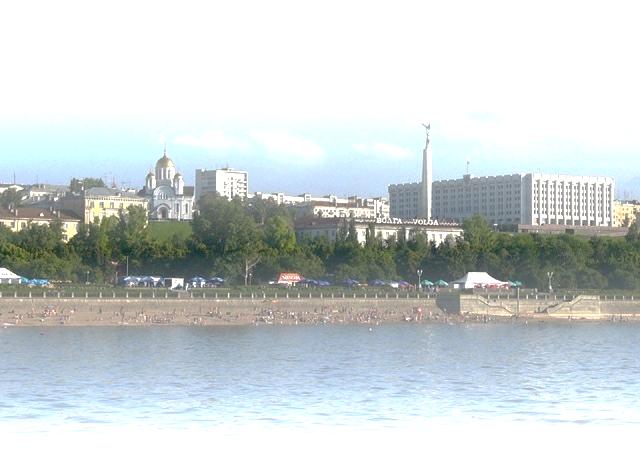 РЫНОК ЖИЛОЙНЕДВИЖИМОСТИГОРОДСКИХ ОКРУГОВСАМАРСКОЙ ОБЛАСТИМОНИТОРИНГОВЫЙ ОТЧЕТ(по состоянию за октябрь 2017 года)Отчет подготовил:Сертифицированный аналитик-консультант рынка недвижимости(Сертификат РОСС RU РГР САКРН 63.001 от 26.11.2016 г.)А.Л. Патрикеевруководитель отдела мониторинга и социальных программСамарский областной Фонд жилья и ипотекиАнализ выполнен в соответствии с требованиями методологии РГРСАМАРА 2017Основные положенияПредметом исследования настоящего отчета является рынок жилой недвижимости в городских округах Самарской области (одно-, двух- и трехкомнатные квартиры в многоквартирных жилых домах):г.о. Самара;г.о. Тольятти;г.о. Новокуйбышевск;г.о. Сызрань;г.о. Жигулевск;г.о. Кинель;г.о. Октябрьск;г.о. Отрадный;г.о. Чапаевск;г.о. Похвистнево.Настоящий отчет подготовлен в соответствии с методологией Российской Гильдии Риэлторов. Основные положения методологии описаны в книге «Анализ рынка недвижимости для профессионалов» Г.М. Стерник, С.Г. Стерник.Сущность методологии выборочного статистического анализа рынка недвижимости состоит в сборе документированной информации об объектах рынка, разделении объектов на однородные группы (выборки) по качеству, местоположению, периодам времени, определении характеристик каждой выборки и исследовании полученных числовых пространственно-параметрических и динамических моделей с дискретным шагом (ДППМ).Данная методология включает следующие группы операций - этапы мониторинга:выбор показателей, подлежащих определению при решении конкретной задачи анализа рынка (например, удельная цена квартир, площадь помещений);выбор периода (например, день, неделя, месяц, квартал, год), за который производится обработка данных для получения одного значения каждого из статистических показателей, и определенного количества периодов предыстории для построения динамического ряда;сбор и предварительная обработка документированной информации об объектах рынка в заданных периодах (обеспечение наличия данных, необходимых и достаточных для получения выбранных статистических показателей, в том числе и для типизации объектов (расчленения на однородные группы), очистка базы данных от недостоверной информации, повторов и дублей);предварительная типизация (классификация) объектов по качеству (типы, классы), размерам (число комнат или диапазон общей площади помещений), местоположению (зона, район города) и другим признакам;расчленение совокупности объектов на выборки в соответствии с принятой классификацией;определение статистических характеристик каждой выборки, построение гистограммы распределения каждого показателя;построение предварительной числовой пространственно-параметрической модели рынка по каждому из выбранных показателей;корректировка расчленения (дополнительное расчленение или объединение выборок) и построение оптимизированной пространственно-параметрической модели рынка;расчет структурных относительных показателей сегмента рынка (долей);построение динамических рядов по каждому из выбранных показателей;расчет относительных показателей динамики (индексов и темпов);описание полученных результатов и подготовка отчета о мониторинге рынка за текущий период и о накопленной динамике за рассматриваемые периоды.Для целей настоящего отчета были проанализированы предложения к продаже объектов жилой недвижимости, опубликованные на сайтах «N1.RU Недвижимость» (https://samara.n1.ru/), «Волга-Инфо недвижимость» (http://www.volga-info.ru/togliatti/search/kvartiryi/) и «Недвижимость Avito.ru» (http://www.avito.ru/).При проведении анализа предложений на первом этапе обработки данных проведена типизация объектов недвижимости по качеству, размеру, местоположению, т.е. выделены типы (категории) жилья с определенной совокупностью признаков.Типизация по качеству.Вторичный рынок жилой недвижимости г.Самары укрупненно представлен следующими типами квартир:Таблица Вторичный рынок жилой недвижимости г.Тольятти укрупненно представлен следующими типами квартир:Таблица Вторичный рынок жилой недвижимости г.Новокуйбышевск укрупненно представлен следующими типами квартир:Таблица Вторичный рынок жилой недвижимости г.Сызрань укрупненно представлен следующими типами квартир:Таблица Вторичный рынок жилой недвижимости г.Жигулевск укрупненно представлен следующими типами квартир:Таблица Вторичный рынок жилой недвижимости остальных городских округов Самарской области укрупненно представлен следующими типами квартир:Таблица Типизация по размеруВ настоящем отчете типизация по размеру проведена по количеству комнат. Рассмотрены одно-, двух- и трехкомнатные квартиры.Ввиду незначительной доли предложения четырех- и более комнатных квартир данные объекты в настоящем отчете не рассматриваются.Типизация по местоположениюТипизация по месторасположению в г.Самара проведена в соответствии с административными районами:Таблица Типизация по месторасположению в г.Тольятти проведена в соответствии с административными районами:«Старый город» - Центральный административный район;«Новый город» - Автозаводский административный район; «Комсомольский» - Комсомольский административный район; «Шлюзовой» - микрорайон «Шлюзовой» Комсомольского административного района; «Поволжский» - микрорайон «Поволжский» Комсомольского административного района.Ввиду незначительной площади остальных городов типизация по месторасположению не проводилась.При подготовке дискретной пространственно-параметрической модели для каждого типа определены следующие параметры:количество объектов, шт.;средняя площадь, кв.м;минимальная цена предложения, руб./кв. м;максимальная цена предложения, руб./кв. м;средняя удельная цена предложения, руб./кв. м;медиана, руб./кв. м;среднее квадратичное отклонение (СКО), руб./кв. м;погрешность, руб./кв. м;погрешность, %.Рассчитанные дискретные пространственно-параметрические модели по каждому городскому округу представлены в приложении к отчету.Обобщенные результаты проведенного мониторингаПри проведении мониторинга вторичного рынка жилой недвижимости городских округах Самарской области (одно-, двух- и трехкомнатные квартиры в многоквартирных жилых домах) было проанализировано 13 301 уникальных предложений к продаже, опубликованных в СМИ в октябре 2017 года.Результаты проведенного анализа представлены в таблице.Таблица Рисунок Структура предложения к продаже объектов жилой недвижимости
в городах Самара и ТольяттиРисунок Структура предложения к продаже объектов жилой недвижимости
в городских округах Самарской областиРисунок Активность рынка(отношение количества предложений к количеству жителей)Рисунок Средняя удельная цена предложения одного квадратного метра общей площади объектов жилой недвижимости
в городских округах Самарской областиЗависимость средней удельной цены предложения одного квадратного метра общей площади жилья в многоквартирных домах в городских округах Самарской области от количества жителей представлена в таблице.Таблица Рисунок Зависимость средней удельной цены предложения одного квадратного метра
общей площади жилья от количества жителейДинамика средневзвешенного значения*) цены предложения одного квадратного метра общей площади жилья в многоквартирных домах по городским округам Самарской области в целом представлена в таблице.Таблица *) Средневзвешенное значение показателя — среднеарифметическое значение показателя, в котором учтены удельные веса каждого числового значения в общей их сумме.Рисунок Динамика средневзвешенного значения цены предложения одного квадратного метра общей площади жильяв целом по городским округам Самарской области Рисунок Относительное изменение средней удельной цены предложения 1 кв.м общей площади квартир в целом по городским округам Самарской областиРисунок Динамика средневзвешенного значения цены предложения одного квадратного метра общей площади жильяпо городским округам Самарской области Рисунок Динамика количества предложений и средней удельной цены предложения на вторичном 
рынке жилья по городским округам Самарской области в целомРезюмеВторичный рынок недвижимости г.СамараВ октябре 2017 динамика средней удельной цены предложения 1 кв.м общей площади квартир в многоквартирных домах на вторичном рынке города Самара по отношению к предыдущему периоду (сентябрь 2017 года) носила незначительный отрицательный характер. Величина динамики средней удельной цены предложения составила 178 руб. (0,32%). По отношению к аналогичному периоду прошлого года (октябрь 2016 года) общее падение средней удельной цены предложения одного квадратного метра общей площади квартир в многоквартирных домах на вторичном рынке в г. Самара составило 4 449 рублей (7,39%).Динамика с начала года (январь 2017 года) носит отрицательный характер и составляет 4 243 рубля (7,07%).Начиная с июля 2017 г. на вторичном рынке жилой недвижимости г. Самара наблюдается тенденция к стабилизации средней удельной цены предложения одного квадратного метра общей площади квартир в многоквартирных домах. И если в августе значение положительной коррекции находилась в приделах погрешности проводимых вычислений, то в сентябре, рост составил 0,9%, что превысило, практически, вдвое погрешность проводимых вычислений (0,53%), и соответственно, данное значение может быть принято значимым. В октябре наблюдалась незначительная отрицательная коррекция средней удельной цены предложения (0,32%), что значительно меньше погрешности проводимых вычислений (0,52%), соответственно величина коррекции может быть принята незначимой.В случае продолжения тенденции на выравнивание значения средней удельной цены предложения одного квадратного метра общей площади квартир в многоквартирных домах, можно будет сделать предположение о стабилизации ситуации на вторичном рынке жилой недвижимости г. Самары.Вторичный рынок недвижимости г.ТольяттиВ октябре 2017 года вторичный рынок жилой недвижимости г. Тольятти характеризовался незначительной положительной динамикой средней удельной цены предложения. По отношению к предыдущему периоду (сентябрь 2017 года) рост средней удельной цены предложения составил 43 руб. (0,11%).По отношению к аналогичному периоду прошлого года (октябрь 2016 года) общее снижение средней удельной цены предложения одного квадратного метра общей площади квартир в многоквартирных домах на вторичном рынке в г. Тольятти составило 2 350 рублей (5,67%).Динамика с начала года (январь 2017 года) носит отрицательный характер и составляет 1 975 рублей (4,81%).Начиная с июля 2017 года вторичный рынок жилой недвижимости г. Тольятти характеризуется слабой разнонаправленной динамикой. Средняя удельная цена предложения одного квадратного метра общей площади квартир в многоквартирных домах находилась в районе 39 000 руб.Рынок новостроек г.СамараВ октябре 2017 динамика средней удельной цены предложения 1 кв.м общей площади новостроек носила незначительный положительный характер и составила 30 руб. (0,07%).С августа 2017 года средняя удельная цена предложения 1 кв.м общей площади новостроек находится в районе 46 000 рублей. В случае продолжения тенденции на выравнивание значения средней удельной цены предложения одного квадратного метра общей площади квартир в новостройках, можно будет сделать предположение о стабилизации ситуации на рынке новостроек г. Самары.Данные официальной статистикиТаблица Основные экономические и социальные показатели Самарской области
за период сентябрь 2017 года1)В соответствии с информацией, опубликованной на сайте Территориального органа Федеральной службы государственной статистики по Самарской области (http://samarastat.gks.ru/wps/wcm/connect/rosstat_ts/samarastat/ru/statistics/) за январь–сентябрь 2017 года предприятиями и организациями всех форм собственности, а также населением за счет собственных и заемных средств, введено в эксплуатацию 920,4 тыс.кв. метров общей площади жилых домов, или 118,2% к соответствующему периоду прошлого года. Индивидуальными застройщиками построено 374,6 тыс.кв. метров общей площади жилых домов, или 40,7% от общего объема жилья, введенного в январе–сентябре 2017 годаТаблица Ввод в эксплуатацию жилых домов в 2017 году1) Общая (полезная) площадь жилища определяется как сумма площадей всех жилых комнат и подсобных помещений (кухонь, коридоров, ванных комнат, кладовых, встроенных шкафов и т.п.) квартир и домов, включая площадь отапливаемых и пригодных для проживания в течение всего года пристроенных к дому помещений (террас, веранд и др.). В общую (полезную) площадь не включается площадь лестничных клеток, тамбуров, вестибюлей, открытых террас, балконов и т.п. (Постановление Госкомстата РФ от 8 апреля 2003 г. № 42 «Об утверждении статистического инструментария для проведения основного этапа Национального обследования благосостояния домохозяйств и участия в социальных программах (НОБУС)»)Вторичный рынок жильяГородской округ СамараСтруктура предложенияПри подготовке настоящего отчета было проанализировано 5 130 уникальных предложений, опубликованных в октябре 2017 года на сайте «N1.RU Недвижимость» (https://samara.n1.ru/).На вторичном рынке жилой недвижимости в разрезе административных районов предложения к продаже представлены следующим образом:Рисунок Структура предложения к продаже объектов жилой недвижимости
в разрезе административных районовНаибольшее количество предложений – 20,2% приходится на Промышленный район.По типу квартир структура предложения объектов жилой недвижимости на вторичном рынке города Самары представлена следующим образом:Рисунок Структура предложения к продаже объектов жилой недвижимости
по типу квартирСтруктура предложения к продаже квартир в многоквартирных домах отражает представленность тех или иных типов домов в г. Самара.Наибольшее количество предложений на вторичном рынке недвижимости города Самары приходится на кирпичные «улучшенки» – 42,3% от общего количества предложений.По типу квартир структура предложения к продаже квартир в многоквартирных домах в каждой ценовой зоне представлена следующим образом:Рисунок Структура предложения к продаже объектов жилой недвижимости
по типу квартир в разрезе административных районовНаибольшее количество предложений на вторичном рынке недвижимости города Самары приходится на кирпичные «улучшенки» в Октябрьском районе – 10,2% от общего количества предложений, наименьшее – «малосемейки» в Ленинском районе – 0,1% от общего количества предложений.По количеству комнат структура предложения объектов жилой недвижимости города Самары представлена следующим образом:Рисунок Структура предложения к продаже объектов жилой недвижимости
по количеству комнатТаким образом, наибольшее количество предложений на вторичном рынке жилой недвижимости города Самары приходится на однокомнатные квартиры в Промышленном районе – 8,4% от общего количества предложений, наименьшее – трехкомнатные квартиры в Самарском районе – 1,1% от общего количества предложений.Анализ цен предложенияРезультаты проведенного анализа цены предложения к продаже квартир в многоквартирных домах на вторичном рынке жилой недвижимости г. Самары представлены в таблице.Таблица Таким образом, в результате проведенного анализа можно сделать предположение, что максимальная средняя удельная цена предложения 1 кв.м общей площади у двухкомнатных «элиток» в Ленинском районе, а минимальная – у двухкомнатных «малосемеек» в Красноглинском районе.Рисунок Средняя удельная цена предложения 1 кв.м общей площади квартир в многоквартирных домах
в административных районах в зависимости от типа квартирРисунок Средняя удельная цена предложения 1 кв.м общей площади квартир
в целом по г. Самара в зависимости от типа квартирРисунок Средняя удельная цена предложения 1 кв.м общей площади квартир
в целом по г. Самара в разрезе административных районовРисунок Средняя удельная цена предложения 1 кв.м общей площади квартир
по административным районам в зависимости от типа квартирТаким образом, наибольшая средняя удельная цена предложения «метра» традиционно в «старом центре» - Самарском и Ленинском районах. При этом следует отметить, что основными «драйверами» цен в этих районах являются квартиры в «элитках» и кирпичных домах «улучшенной планировки». Средняя цена предложения «метра» в квартирах вышеназванных типов выше средней цены предложения по району в целом и составляет:Самарский район – 91 711 «элитки», 61 645 кирпичные «улучшенки»;Ленинский район – 93 301 «элитки», 70 871 кирпичные «улучшенки».В аутсайдерах «окраина» – Куйбышевский район, минимальная средняя удельная цена предложения у «сталинок» в Куйбышевском районе – 34 581 руб.Распределение средней удельной цены предложения одного квадратного метра общей площади жилья по всей совокупности выборки по районам города Самара представлено на рисунке.Рисунок Распределение средней удельной цены предложения одного квадратного метра общей площади жилья по районам города СамараОтклонение средней удельной цены предложения по районам города Самара от средней удельной цены предложения по городу в целом представлено на рисунке.Рисунок Отклонение средней удельной цены предложения по районам города Самара от средней удельной цены предложения по городу в целомДинамика цен предложенияАнализируя полученные результаты, можно сделать вывод о том, что в октябре 2017 года прошла незначительная отрицательная коррекция средней удельной цены предложения 1 кв.м общей площади квартир в многоквартирных домах на вторичном рынке города Самара по отношению к предыдущему периоду (сентябрь 2017 года).Величина коррекции средней удельной цены предложения составила 178 руб. (0,32%).Рисунок Динамика средней удельной цены предложения 1 кв.м общей площади квартир и количества предложений в целом по г. СамараРисунок Относительное изменение средней удельной цены предложения 1 кв.м общей площади квартир в целом по г. СамараПо отношению к аналогичному периоду прошлого года (октябрь 2016 года) общее падение средней удельной цены предложения одного квадратного метра общей площади квартир в многоквартирных домах на вторичном рынке в г. Самара составило 4 449 рублей (7,39%).Динамика с начала года (январь 2017 года) носит отрицательный характер и составляет 4 243 рубля (7,07%).Начиная с июля 2017 г. на вторичном рынке жилой недвижимости г. Самара наблюдается тенденция к стабилизации средней удельной цены предложения одного квадратного метра общей площади квартир в многоквартирных домах. И если в августе значение положительной коррекции находилась в приделах погрешности проводимых вычислений, то в сентябре, рост составил 0,9%, что превысило, практически, вдвое погрешность проводимых вычислений (0,53%), и соответственно, данное значение может быть принято значимым. В октябре наблюдалась незначительная отрицательная коррекция средней удельной цены предложения (0,32%), что значительно меньше погрешности проводимых вычислений (0,52%), соответственно величина коррекции может быть принята незначимой.В случае продолжения тенденции на выравнивание значения средней удельной цены предложения одного квадратного метра общей площади квартир в многоквартирных домах, можно будет сделать предположение о стабилизации ситуации на вторичном рынке жилой недвижимости г. Самары.Таблица Изменение средних удельных цен предложения 1 кв.м общей площади квартир в целом по г. Самара в зависимости от типа квартирГородской округ ТольяттиСтруктура предложенияПри подготовке настоящего отчета было проанализировано 4 789 уникальных предложений, опубликованных в октябре 2017 года на сайте «Волга-Инфо недвижимость» (http://www.volga-info.ru/togliatti/search/kvartiryi/).На вторичном рынке жилой недвижимости в разрезе административных районов предложения к продаже представлены следующим образом:Рисунок Структура предложения к продаже объектов жилой недвижимости
в разрезе районовНаибольшее количество предложений (58,9%) приходится на «Новый город» (Автозаводский район), что обусловлено структурой данного района - плотная квартальная жилая застройка.По типу квартир структура предложения объектов жилой недвижимости на вторичном рынке города Тольятти представлена следующим образом:Рисунок Структура предложения к продаже объектов жилой недвижимости
по типу квартирСтруктура предложения к продаже квартир в многоквартирных домах отражает представленность тех или иных типов домов в г. Тольятти.Наибольшее количество предложений на вторичном рынке недвижимости города Тольятти приходится на «современную панель» – 34,8% от общего количества предложений.По типу квартир структура предложения к продаже квартир в многоквартирных домах в каждом районе представлена следующим образом:Рисунок Структура предложения к продаже объектов жилой недвижимости
по типу квартир в разрезе районовНаибольшее количество предложений на вторичном рынке недвижимости города Тольятти приходится на «современную панель» в «Новом городе» – 23,0% от общего количества предложений, наименьшее – «сталинки» в «Комсомольском» – 0,1% от общего количества предложений.По количеству комнат структура предложения объектов жилой недвижимости города Тольятти представлена следующим образом:Рисунок Структура предложения к продаже объектов жилой недвижимости
по количеству комнатТаким образом, наибольшее количество предложений на вторичном рынке жилой недвижимости (квартиры в многоквартирных домах) города Тольятти приходится на «Новый город», при этом преобладает предложение однокомнатных квартир – 22,2%.Наименее представлены предложения трехкомнатных квартир в «Поволжском» – 0,5% от общего количества предложений.Анализ цен предложенияРезультаты проведенного анализа цены предложения к продаже квартир в многоквартирных домах на вторичном рынке жилой недвижимости г. Тольятти представлены в таблице.Таблица Таким образом, в результате проведенного анализа можно сделать предположение, что максимальная средняя удельная цена предложения одного квадратного метра общей площади у двухкомнатных «элиток» в «Старом городе», а минимальная – у двухкомнатных «сталинок» в «Шлюзовом».Рисунок Средняя удельная цена предложения 1 кв.м общей площади квартир в многоквартирных домах
в районах в зависимости от типа квартирРисунок Средняя удельная цена предложения 1 кв.м общей площади квартир
в целом по г. Тольятти в зависимости от типа квартирРисунок Средняя удельная цена предложения 1 кв.м общей площади квартир
в целом по г. Тольятти в разрезе ценовых зонДинамика цен предложенияТаблица Изменение средних удельных цен предложения 1 кв.м общей площади квартир в целом по г. Тольятти в зависимости от типа квартирРисунок Динамика средней удельной цены предложения 1 кв.м общей площади квартир в целом по г. ТольяттиРисунок Относительное изменение средней удельной цены предложения 1 кв.м общей площади квартир в целом по г. ТольяттиАнализируя полученные результаты, можно сделать вывод о незначительной положительной динамике средней удельной цены предложения одного квадратного метра общей площади квартир в многоквартирных домах на вторичном рынке города Тольятти. По отношению к предыдущему периоду (сентябрь 2017 года) рост составил 43 руб. (0,11%).По отношению к аналогичному периоду прошлого года (октябрь 2016 года) общее снижение средней удельной цены предложения одного квадратного метра общей площади квартир в многоквартирных домах на вторичном рынке в г. Тольятти составило 2 350 рублей (5,67%).Динамика с начала года (январь 2017 года) носит отрицательный характер, и составляет 1 975 рублей (4,81%).Начиная с июля 2017 года вторичный рынок жилой недвижимости г. Тольятти характеризуется слабой разнонаправленной динамикой. Средняя удельная цена предложения одного квадратного метра общей площади квартир в многоквартирных домах находилась в районе 39 000 руб.НовостройкиГородской округ СамараСтруктура и анализ цены предложенияПри подготовке отчета было проанализировано 860 предложений к продаже одно-, двух- и трехкомнатных квартир в сданных в эксплуатацию вновь построенных домах и домах высокой степени готовности. В результате проведенного анализа были получены следующие результаты:Таблица Рисунок Структура предложения к продаже новостроек в разрезе административных районовРисунок Структура предложения к продаже новостроек по количеству комнат в квартиреПринимая во внимание результаты проведенного анализа, можно предположить, что наибольшее количество предложений к продаже готовых новостроек приходится на Октябрьский район – 44,0%, при этом в структуре предложения на однокомнатные квартиры приходится 30,8%. Наименьшее количество предложений приходится на трехкомнатные квартиры в Куйбышевском районе – 0,3% от общего объема предложений.Рисунок Средняя удельная цена предложения 1 кв.м общей площади в новостройкахНаибольшее значение средней удельной цены предложения одного квадратного метра общей площади в новостройках высокой степени готовности у однокомнатных квартир в Самарском районе, наименьшее – у трехкомнатных квартир в Красноглинском районе.Динамика цен предложенияТаблица Изменение средних удельных цен предложения 1 кв.м общей площади квартир
в новостройках в целом по г. СамараРисунок Динамика средней удельной цены предложения 1 кв.м общей площади квартир
в «новостройках» в целом по г. СамараРисунок Динамика относительного изменения средней удельной цены предложения 1 кв.м общей площади квартир в «новостройках» в целом по г. СамараРынок аренды жилой недвижимостиГородской округ СамараСтруктура предложенияПри подготовке настоящего отчета было проанализировано 1 639 уникальных предложений, опубликованных на сайте «N1.RU Недвижимость» (https://samara.n1.ru/).Структура предложения к аренде объектов жилой недвижимости по количеству комнат представлена следующим образом:Рисунок Структура предложения к аренде объектов жилой недвижимости
по количеству комнатРисунок Структура предложения к аренде объектов жилой недвижимости
по типам квартирТаким образом, наиболее представленными на рынке аренды жилой недвижимости являются однокомнатные квартиры. При этом наибольшее количество предложений приходится на квартиры в кирпичных домах «улучшенной» планировки.По административным районам структура предложения к аренде объектов жилой недвижимости представлена следующим образомРисунок Структура предложения к аренде объектов жилой недвижимости
по административным районамТаким образом, наибольшее количество предложений к аренде приходится на квартиры в Октябрьском районе.Анализ арендной платыТаблица Рисунок Средняя арендная плата (руб./месяц) по типу квартирТаким образом, в результате проведенного анализа можно сделать предположение, что максимальная средняя арендная плата у трехкомнатных кирпичных «улучшенок» – 39 091 руб., минимальная – у однокомнатных «малосемеек» – 7 504 руб.Городской округ ТольяттиСтруктура предложенияПри подготовке настоящего отчета было проанализировано 877 уникальных предложений, опубликованных на сайте «Волга-Инфо недвижимость» (http://www.volga-info.ru/togliatti/search/arenda_zhilyih).Структура предложения к аренде объектов жилой недвижимости по количеству комнат представлена следующим образом:Рисунок Структура предложения к аренде объектов жилой недвижимости по количеству комнатСтруктура предложения к аренде объектов жилой недвижимости по районам представлена следующим образом:Рисунок Структура предложения к аренде объектов жилой недвижимости по районамРисунок Структура предложения к аренде объектов жилой недвижимости
по типам квартирТаким образом, наиболее представленными на рынке аренды жилой недвижимости являются однокомнатные квартиры. При этом наибольшее количество предложений приходится на квартиры в домах «улучшенной» планировки.По административным районам структура предложения к аренде объектов жилой недвижимости представлена следующим образом:Рисунок Структура предложения к аренде объектов жилой недвижимости
по административным районамТаким образом, наибольшее количество предложений к аренде приходится на квартиры в Автозаводском районе («Новый город»).Анализ арендной платыТаблица Рисунок Средняя арендная плата (руб./месяц) по типу квартирТаким образом, в результате проведенного анализа можно сделать предположение, что максимальная средняя арендная плата у трехкомнатных «элиток» – 39 444 руб., минимальная – у однокомнатных «малометражек» – 7 980 руб.ПриложенияПриложение Дискретная пространственно-параметрическая модель вторичного рынка жилой недвижимости г. Самары (одно-, двух- и трехкомнатные квартиры в многоквартирных домах) по состоянию за октябрь 2017 годаПриложение Дискретная пространственно-параметрическая модель вторичного рынка жилой недвижимости
г. Тольятти (одно-, двух- и трехкомнатные квартиры в многоквартирных домах)
по состоянию за октябрь 2017 годаТип (условное наименование)ОписаниеОписаниеТип (условное наименование)критерийзначение"элитки"Этажность, мин./макс.2-28"элитки"Материал наружных стенкирпич с утеплителем"элитки"Наличие лифтаесть"элитки"Наличие мусоропроводаесть"элитки"Высота потолков, мот 3,00"элитки"Площадь кухни, мин./макс., кв.мсвободная планировка"элитки"Расположение комнатсвободная планировка"элитки"Период постройкис конца 90-х годов"элитки"Отделкаповышенного качества"элитки"Территория, инфраструктура, сервисконсьерж, автономное отопление, климат-контроль, видеонаблюдение, паркинг, спортивно-оздоровительный комплекс"улучшенки" (кирпичные)Этажность, мин./макс.4-28"улучшенки" (кирпичные)Материал наружных стенкирпич"улучшенки" (кирпичные)Наличие лифтаесть"улучшенки" (кирпичные)Наличие мусоропроводаесть"улучшенки" (кирпичные)Высота потолков, м2,7"улучшенки" (кирпичные)Площадь кухни, мин./макс., кв.мболее 10,0"улучшенки" (кирпичные)Расположение комнатраздельные"улучшенки" (кирпичные)Период постройкис середины 60-х"улучшенки" (кирпичные)Отделкастандартная"улучшенки" (кирпичные)Территория, инфраструктура, сервис-"улучшенки" (панельные)Этажность, мин./макс.5-16"улучшенки" (панельные)Материал наружных стенпанели, блоки"улучшенки" (панельные)Наличие лифтаесть"улучшенки" (панельные)Наличие мусоропроводаесть"улучшенки" (панельные)Высота потолков, м2,7"улучшенки" (панельные)Площадь кухни, мин./макс., кв.мболее 10,0"улучшенки" (панельные)Расположение комнатраздельные"улучшенки" (панельные)Период постройкис конца 60-х"улучшенки" (панельные)Отделкастандартная"улучшенки" (панельные)Территория, инфраструктура, сервис-"хрущевки"Этажность, мин./макс.4-5"хрущевки"Материал наружных стенкирпич, панель, блоки"хрущевки"Наличие лифтанет"хрущевки"Наличие мусоропроводанет"хрущевки"Высота потолков, м2,5"хрущевки"Площадь кухни, мин./макс., кв.м5,5-6,5"хрущевки"Расположение комнатсмежные"хрущевки"Период постройкиначало 50-х - середина 60-х"хрущевки"Отделкастандартная"хрущевки"Территория, инфраструктура, сервис-"сталинки"Этажность, мин./макс.4-6"сталинки"Материал наружных стенкирпич"сталинки"Наличие лифтанет"сталинки"Наличие мусоропроводанет"сталинки"Высота потолков, мдо 3,5"сталинки"Площадь кухни, мин./макс., кв.мдо 15"сталинки"Расположение комнатраздельные"сталинки"Период постройкидо начала 50-х"сталинки"Отделкастандартная"сталинки"Территория, инфраструктура, сервис-"малосемейки"Этажность, мин./макс.5-12"малосемейки"Материал наружных стенкирпич, панель"малосемейки"Наличие лифтапри этажности от 9 - есть"малосемейки"Наличие мусоропроводанет"малосемейки"Высота потолков, м2,6"малосемейки"Площадь кухни, мин./макс., кв.м4-6"малосемейки"Расположение комнатсмежные"малосемейки"Период постройки70-е - 80-е"малосемейки"Отделкастандартная"малосемейки"Территория, инфраструктура, сервис-Тип (условное наименование)ОписаниеОписаниеТип (условное наименование)критерийзначение"элитки"Этажность, мин./макс.2-18"элитки"Материал наружных стенкирпич с утеплителем"элитки"Наличие лифтаесть"элитки"Наличие мусоропроводаесть"элитки"Высота потолков, мот 3,00"элитки"Площадь кухни, мин./макс., кв.мсвободная планировка"элитки"Расположение комнатсвободная планировка"элитки"Период постройкис конца 90-х годов"элитки"Отделкаповышенного качества"элитки"Территория, инфраструктура, сервисконсьерж, автономное отопление, климат-контроль, видеонаблюдение, паркинг, спортивно-оздоровительный комплекс"улучшенки"Этажность, мин./макс.5-18"улучшенки"Материал наружных стенкирпич"улучшенки"Наличие лифтаесть"улучшенки"Наличие мусоропроводаесть"улучшенки"Высота потолков, м2,7"улучшенки"Площадь кухни, мин./макс., кв.мболее 10,0"улучшенки"Расположение комнатраздельные"улучшенки"Период постройкис середины 70-х"улучшенки"Отделкастандартная"улучшенки"Территория, инфраструктура, сервис-"современная панель" ("волгоградская", "ленинградская", "новая московская", "олимпийская", "самарская", "ульяновская", "югославская", "макаровская")Этажность, мин./макс.9-17"современная панель" ("волгоградская", "ленинградская", "новая московская", "олимпийская", "самарская", "ульяновская", "югославская", "макаровская")Материал наружных стенпанели"современная панель" ("волгоградская", "ленинградская", "новая московская", "олимпийская", "самарская", "ульяновская", "югославская", "макаровская")Наличие лифтаесть"современная панель" ("волгоградская", "ленинградская", "новая московская", "олимпийская", "самарская", "ульяновская", "югославская", "макаровская")Наличие мусоропроводаесть"современная панель" ("волгоградская", "ленинградская", "новая московская", "олимпийская", "самарская", "ульяновская", "югославская", "макаровская")Высота потолков, м2,7"современная панель" ("волгоградская", "ленинградская", "новая московская", "олимпийская", "самарская", "ульяновская", "югославская", "макаровская")Площадь кухни, мин./макс., кв.мболее 10,0"современная панель" ("волгоградская", "ленинградская", "новая московская", "олимпийская", "самарская", "ульяновская", "югославская", "макаровская")Расположение комнатраздельные"современная панель" ("волгоградская", "ленинградская", "новая московская", "олимпийская", "самарская", "ульяновская", "югославская", "макаровская")Период постройкис середины 70-х"современная панель" ("волгоградская", "ленинградская", "новая московская", "олимпийская", "самарская", "ульяновская", "югославская", "макаровская")Отделкастандартная"современная панель" ("волгоградская", "ленинградская", "новая московская", "олимпийская", "самарская", "ульяновская", "югославская", "макаровская")Территория, инфраструктура, сервис-"старая планировка" ("хрущевки", "старая московская")Этажность, мин./макс.4-9"старая планировка" ("хрущевки", "старая московская")Материал наружных стенкирпич, панель, блоки"старая планировка" ("хрущевки", "старая московская")Наличие лифтапри этажности от 9 - есть"старая планировка" ("хрущевки", "старая московская")Наличие мусоропроводанет"старая планировка" ("хрущевки", "старая московская")Высота потолков, м2,5"старая планировка" ("хрущевки", "старая московская")Площадь кухни, мин./макс., кв.м5,5-6,5"старая планировка" ("хрущевки", "старая московская")Расположение комнатсмежные"старая планировка" ("хрущевки", "старая московская")Период постройкис середины 60-х"старая планировка" ("хрущевки", "старая московская")Отделкастандартная"старая планировка" ("хрущевки", "старая московская")Территория, инфраструктура, сервис-"малометражки" ("гостинки", "ташкентская")Этажность, мин./макс.5, 9, 16"малометражки" ("гостинки", "ташкентская")Материал наружных стенкирпич, панель"малометражки" ("гостинки", "ташкентская")Наличие лифтапри этажности от 9 - есть"малометражки" ("гостинки", "ташкентская")Наличие мусоропроводаесть"малометражки" ("гостинки", "ташкентская")Высота потолков, м2,5"малометражки" ("гостинки", "ташкентская")Площадь кухни, мин./макс., кв.м4-6"малометражки" ("гостинки", "ташкентская")Расположение комнатсмежные"малометражки" ("гостинки", "ташкентская")Период постройки70-е - 80-е"малометражки" ("гостинки", "ташкентская")Отделкастандартная"малометражки" ("гостинки", "ташкентская")Территория, инфраструктура, сервис-"сталинки"Этажность, мин./макс.2-4"сталинки"Материал наружных стенкирпич"сталинки"Наличие лифтанет"сталинки"Наличие мусоропроводанет"сталинки"Высота потолков, мдо 3,5"сталинки"Площадь кухни, мин./макс., кв.мдо 15"сталинки"Расположение комнатраздельные"сталинки"Период постройкидо начала 50-х"сталинки"Отделкастандартная"сталинки"Территория, инфраструктура, сервис-Тип (условное наименование)ОписаниеОписаниеТип (условное наименование)критерийзначение"современная планировка"Этажность, мин./макс.от 6"современная планировка"Материал наружных стенкирпич, панели"современная планировка"Наличие лифтапри этажности от 9 - есть"современная планировка"Наличие мусоропроводаесть"современная планировка"Высота потолков, мот 2,6"современная планировка"Площадь кухни, мин./макс., кв.мболее 9,0"современная планировка"Расположение комнатраздельные"современная планировка"Период постройкис конца 60-х"современная планировка"Отделкастандартная"современная планировка"Территория, инфраструктура, сервис-"старая планировка"Этажность, мин./макс.1-5"старая планировка"Материал наружных стенкирпич, панели, блоки"старая планировка"Наличие лифтанет"старая планировка"Наличие мусоропроводанет"старая планировка"Высота потолков, м2,5-2,8"старая планировка"Площадь кухни, мин./макс., кв.м5,5-6,5"старая планировка"Расположение комнатсмежные, раздельные"старая планировка"Период постройкидо середины 60-х"старая планировка"Отделкастандартная"старая планировка"Территория, инфраструктура, сервис-Тип (условное наименование)ОписаниеОписаниеТип (условное наименование)критерийзначение"современная планировка"Этажность, мин./макс.6, 9-14"современная планировка"Материал наружных стенкирпич, панели"современная планировка"Наличие лифтапри этажности от 9 - есть"современная планировка"Наличие мусоропроводаесть"современная планировка"Высота потолков, мот 2,6"современная планировка"Площадь кухни, мин./макс., кв.мболее 9,0"современная планировка"Расположение комнатраздельные"современная планировка"Период постройкис конца 60-х"современная планировка"Отделкастандартная"современная планировка"Территория, инфраструктура, сервис-"старая планировка"Этажность, мин./макс.4-5"старая планировка"Материал наружных стенкирпич, панели, блоки"старая планировка"Наличие лифтанет"старая планировка"Наличие мусоропроводанет"старая планировка"Высота потолков, м2,5-2,8"старая планировка"Площадь кухни, мин./макс., кв.м5,5-6,5"старая планировка"Расположение комнатсмежные, раздельные"старая планировка"Период постройкидо конца 60-х"старая планировка"Отделкастандартная"старая планировка"Территория, инфраструктура, сервис-"малоэтажные"Этажность, мин./макс.1-3"малоэтажные"Материал наружных стенкирпич"малоэтажные"Наличие лифтанет"малоэтажные"Наличие мусоропроводанет"малоэтажные"Высота потолков, м2,6-2,8"малоэтажные"Площадь кухни, мин./макс., кв.м6-6,5"малоэтажные"Расположение комнатсмежные, раздельные"малоэтажные"Период постройкидо начала 60-х"малоэтажные"Отделкастандартная"малоэтажные"Территория, инфраструктура, сервис-Тип (условное наименование)ОписаниеОписаниеТип (условное наименование)критерийзначение"улучшенки"Этажность, мин./макс.4-10"улучшенки"Материал наружных стенкирпич, панель, блоки"улучшенки"Наличие лифтапри этажности от 9 - есть"улучшенки"Наличие мусоропроводаесть"улучшенки"Высота потолков, м2,7"улучшенки"Площадь кухни, мин./макс., кв.мболее 10,0"улучшенки"Расположение комнатраздельные"улучшенки"Период постройкис середины 70-х"улучшенки"Отделкастандартная"улучшенки"Территория, инфраструктура, сервис-"хрущевки"Этажность, мин./макс.до 5"хрущевки"Материал наружных стенкирпич, панель, блоки"хрущевки"Наличие лифтанет"хрущевки"Наличие мусоропроводанет"хрущевки"Высота потолков, м2,5"хрущевки"Площадь кухни, мин./макс., кв.м5,5-6,5"хрущевки"Расположение комнатсмежные"хрущевки"Период постройкис середины 60-х"хрущевки"Отделкастандартная"хрущевки"Территория, инфраструктура, сервис-"сталинки"Этажность, мин./макс.2-4"сталинки"Материал наружных стенкирпич"сталинки"Наличие лифтанет"сталинки"Наличие мусоропроводанет"сталинки"Высота потолков, мдо 3,5"сталинки"Площадь кухни, мин./макс., кв.мдо 15"сталинки"Расположение комнатраздельные"сталинки"Период постройкидо середины 60-х"сталинки"Отделкастандартная"сталинки"Территория, инфраструктура, сервис-Тип (условное наименование)ОписаниеОписаниеТип (условное наименование)критерийзначение"средней этажности"Этажность, мин./макс.4-5 и выше"средней этажности"Материал наружных стенкирпич, панели, блоки"средней этажности"Наличие лифтанет"средней этажности"Наличие мусоропроводанет"средней этажности"Высота потолков, м2,6"средней этажности"Площадь кухни, мин./макс., кв.мот 6,0"средней этажности"Расположение комнатсмежные, раздельные"средней этажности"Отделкастандартная"средней этажности"Территория, инфраструктура, сервис-"малоэтажные"Этажность, мин./макс.1-3"малоэтажные"Материал наружных стенкирпич, панели, блоки"малоэтажные"Наличие лифтанет"малоэтажные"Наличие мусоропроводанет"малоэтажные"Высота потолков, м2,5"малоэтажные"Площадь кухни, мин./макс., кв.мдо 6,5"малоэтажные"Расположение комнатсмежные, раздельные"малоэтажные"Отделкастандартная"малоэтажные"Территория, инфраструктура, сервис-№ п/пАдминистративный районОписание1СамарскийПлощадь района составляет 72 км², в том числе о. Поджабный — 27 км².
Границы района проходят:
Нечётная сторона улицы Льва Толстого от ул. Максима Горького до пересечения с улицей Братьев Коростелёвых.
Чётная сторона ул. Братьев Коростелёвых.
Правый берег реки Самары от ул. Братьев Коростелёвых.
Левый берег реки Волги до ул. Льва Толстого.
Остров Поджабный.2ЛенинскийПлощадь района составляет 5,4 км².
Ленинский район расположен в центральной части Самары и граничит с тремя другими районами: Железнодорожным, Самарским и Октябрьским.
С запада границей является берег реки Волги.
Границы района пролегают по улицам Льва Толстого, Братьев Коростелёвых, Пушкина, Полевой.3ОктябрьскийПлощадь района составляет 16,10 км². 
Границы района:
улица Полевая, улица Мичурина, Московское шоссе  (от ул. Мичурина до просп. Карла Маркса), улица Юрия Гагарина, улица Авроры, проспект Карла Маркса, улица Советской Армии, Московское шоссе  (от ул. Советской Армии до ул. XXII Партсъезда), улица XXII Партсъезда, улица Солнечная, 5-я просека.4ЖелезнодорожныйПлощадь района составляет 19,60 км².
Границы района:
р. Самара, ул. Венцека, ул. Бр.Коростелевых, ул. Л.Толстого, ул. Буянова, ул. Вилоновская, ул. Спортивная, ул. Чернореченская, ул. Владимирская, пр. К.Маркса, ул. Киевская, ул. Пролетарская, Московское ш., ул. Гагарина, ул. Авроры.5КировскийПлощадь района составляет 102 км².
Границы района:
р. Самара, пр. Кирова, ул. Ветлянская, ул. Земеца, ул. Физкультурная,  пр. Кирова, ул. Вольская,  ул. Краснодонская, пр. К.Маркса, пр. Кирова, Московское ш., ул. Ташкентская, ул. Солнечная, 9 просека, 5 линия, р. Волга, Студеный овраг, ул. Демократическая, Волжское ш., по зеленой зоне до Зубчаниновки, ул. Механиков, Аэропортовское ш., ул. Шоссейная (пос.  Смышляевка), по зеленой зоне до пос. Падовка.6ПромышленныйПлощадь района составляет 48,6 км².
Границы района:
р. Волга, 5 просека, ул. Солнечная, XXII Партсъезда, Московское ш., ул. Советской Армии, ул. Стара Загора, ул. XXII Партсъезда, ул. Вольская, ул. А. Матросова, ул. Свободы, пер. Штамповщиков, ул. Победы, ул. Ново-Вокзальная, ул. Красных Коммунаров, ул. Калинина, железнодорожная ветка, пр. Кирова, граница вещевого рынка, граница территории ГПЗ, Заводское ш., ул. Кабельная, р. Самара, пр. Кирова, ул. Ветлянская, ул. Земеца, ул. Физкультурная, пр. Кирова, ул. Вольская,  ул. Краснодонская, пр. К.Маркса, пр. Кирова, Московское ш., ул. Ташкентская, ул. Солнечная, 9 просека, 5 линия.7СоветскийПлощадь района составляет 48,5 км².
Границы района:
р. Самара, ул. Авроры, К.Маркса, ул. Советской Армии, ул. Стара-Загора, ул. XXII Партсъезда, ул. Вольская, ул. А. Матросова, ул. Свободы, пер. Штамповщиков, ул. Победы, ул. Ново-Вокзальная, ул. Красных Коммунаров, ул. Калинина, железнодорожная ветка, пр. Кирова, граница вещевого рынка, граница территории ГПЗ, Заводское ш., ул. Кабельная.8КрасноглинскийПлощадь района составляет 105,5 км².
Границы района:
п.Управленческий, п.Мехзавод, п.Красная Глинка, п.Прибрежный, п.Береза, с.Задельное, с.Пискалинский Взвоз, п.Винтай, п.Южный, п.Козелки, с.Ясная Поляна,  микрорайон «Крутые Ключи», п.Красный Пахарь, жилые массивы «Новая Самара», «Озерки», «Березовая Аллея», 23 км Московского шоссе, ст.Козелковская, Дома ЭМО, п.41 км, ВСЧ, ЖСК «Горелый хутор», ТСЖ «Жигулевские ворота», ТСЖ «Красный пахарь».9КуйбышевскийПлощадь района составляет 78,8 км².
Границы района:
р. Самара, р. Волга, р. Падовка, ул. Утевская, ул. Уральская, М 32, ул. Новосельская, граница кладбища «Рубежное», ул. Каштановая, ул. Продольная, ул. Охтинская.Городской округКоличество жителей (тыс. чел.)Количество предложенийКоличество предложенийКоличество предложенийКоличество предложенийСредняя удельная цена предложения 1 кв.м общей площади, руб.Средняя удельная цена предложения 1 кв.м общей площади, руб.Средняя удельная цена предложения 1 кв.м общей площади, руб.Средняя удельная цена предложения 1 кв.м общей площади, руб.Городской округКоличество жителей (тыс. чел.)всего1-комн.2-комн.3-комн.по всем типам1-комн.2-комн.3-комн.Самара1 169,85 1302 0821 8111 23755 74056 80154 50855 760Тольятти710,64 7891 8331 5761 38039 10340 20738 55238 266Новокуйбышевск105,265417429218839 35740 57738 21739 998Сызрань174,01 09034943031136 65538 08635 37136 826Жигулевск58,738412315410728 62430 10128 18827 553Кинель57,9240721046437 46040 00736 25336 558Октябрьск26,514645713023 10623 16322 96723 352Отрадный47,5337961528931 25030 88431 15031 816Чапаевск72,94131471759126 64526 46326 48827 240Похвистнево29,311829513827 88929 02027 82627 111ИТОГО:2 452,313 3014 9504 8163 53544 13945 98642 85143 305Количество жителей (тыс. чел.)Средняя удельная цена предложения 1 кв.м общей площади, руб.Самара1 169,855 740Тольятти710,639 103Новокуйбышевск105,239 357Сызрань174,036 655Жигулевск58,728 624Кинель57,937 460Октябрьск26,523 106Отрадный47,531 250Чапаевск72,926 645Похвистнево29,327 889Коэфф. корреляцииКоэфф. корреляции0,845881Городской округокт.16ноя.16дек.16янв.17фев.17мар.17апр.17май.17июн.17июл.17авг.17сен.17окт.17Самара60 190р.60 386р.62 149р.59 984р.61 684р.63 708р.58 383р.55 877р.55 683р.55 344р.55 422р.55 918р.55 740р.Тольятти41 453р.41 155р.41 220р.41 078р.40 875р.40 403р.39 822р.39 366р.39 018р.38 904р.39 201р.39 060р.39 103р.Новокуйбышевск42 093р.41 546р.41 644р.41 337р.41 262р.40 890р.40 510р.40 047р.39 831р.39 222р.39 712р.39 538р.39 357р.Сызрань39 446р.39 307р.39 014р.39 733р.39 065р.38 694р.38 076р.37 951р.37 622р.36 948р.37 046р.36 608р.36 655р.Жигулевск31 952р.30 911р.30 522р.30 987р.31 493р.30 340р.29 898р.29 878р.29 486р.29 125р.29 470р.28 827р.28 624р.Кинель40 444р.40 039р.38 559р.39 489р.39 395р.38 915р.39 094р.38 916р.38 181р.37 697р.37 486р.37 736р.37 460р.Октябрьск24 848р.24 575р.25 428р.25 420р.24 526р.23 884р.24 203р.24 375р.23 739р.23 314р.23 014р.23 286р.23 106р.Отрадный32 921р.33 274р.32 727р.33 152р.32 760р.32 816р.32 443р.32 029р.31 569р.31 570р.31 950р.31 528р.31 250р.Чапаевск28 389р.28 873р.28 393р.28 107р.28 058р.28 627р.27 518р.27 495р.27 508р.27 020р.27 497р.26 863р.26 645р.Похвистнево29 725р.29 373р.29 074р.29 427р.29 715р.28 857р.29 559р.29 739р.28 495р.28 467р.27 989р.27 900р.27 889р.Средневзвешенная цена предложения 1 кв.м общей площади жилья по городским округам Самарской области в целом45 837р.46 259р.43 883р.44 895р.43 123р.41 533р.40 933р.44 882р.44 545р.44 476р.44 108р.44 058р.44 139р.Динамика средневзвешенной цены предложения, руб.-548р.422р.-2 376р.1 012р.-1 772р.-1 591р.-599р.3 948р.-337р.-69р.-368р.-50р.80р.Динамика средневзвешенной цены предложения, %-1,18%0,92%-5,14%2,31%-3,95%-3,69%-1,44%9,65%-0,75%-0,16%-0,83%-0,11%0,18%Сентябрь 2017 г.Сентябрь 2017 г. в % кСентябрь 2017 г. в % кЯнварь - сентябрь 2017 г.Январь - сентября 2017 г. в % к январю - сентября 2016 г.Сентябрь 2017 г.августу 2017 г.сентябрю 2016 г.Январь - сентябрь 2017 г.Январь - сентября 2017 г. в % к январю - сентября 2016 г.Оборот организаций, млн. рублей258 660,0103,8104,42 136 264,3106,6Индекс промышленного производства, %х100,8100,6х101,1Объем отгруженных товаров собственного производства, выполненных работ и услуг собственными силами, по чистым видам экономической деятельности в действующих ценах, млн. рублей: добыча полезных ископаемых22 864,0106,0104,7196 361,4114,1обрабатывающие производства82 515,7112,2105,8660 192,4106,3обеспечение электрической энергией, газом и паром; кондиционирование воздуха7 279,798,697,380 105,699,1водоснабжение; водоотведение, организация сбора и утилизации отходов, деятельность по ликвидации загрязнений3 699,0102,7107,327 098,4116,0Объем работ, выполненных по виду деятельности "строительство", млн. рублей12 844,463,066,5119 717,293,4Ввод в действие жилых домов, тыс. кв. м общей площади124,889,4в 2,1 р.920,4118,2в т.ч. индивидуальными застройщиками47,593,1111,7374,693,3Продукция сельского хозяйства в хозяйствах всех категорий, млн. рублейxxx89 619,6116,8Транспортировка и хранение, млн. рублей2)13 895,996,299,7114 929,5100,0Деятельность в области информации и связи, млн. рублей2)4 036,6104,8115,534 110,4120,3Оборот розничной торговли, млн. рублей52 234,5100,298,4447 747,798,4Оборот общественного питания, млн. рублей2 194,9109,496,017 670,594,3Оборот оптовой торговли, млн. рублей66 167,3100,692,7563 085,095,4Объем платных услуг населению, млн. рублей12 811,999,799,6113 535,298,8Объем бытовых услуг, млн. рублей979,490,290,99 292,097,9Индекс потребительских цен, %х100,0101,8х103,6Индекс цен производителей промышленных товаров, %х102,1103,5х104,6Численность безработных, зарегистрированных в государственных учреждениях службы занятости (на конец периода), тыс. чел.16,396,575,3хх1)По информации, размещенной на сайте Территориального органа Федеральной службы государственной статистики по Самарской области1)По информации, размещенной на сайте Территориального органа Федеральной службы государственной статистики по Самарской области1)По информации, размещенной на сайте Территориального органа Федеральной службы государственной статистики по Самарской области1)По информации, размещенной на сайте Территориального органа Федеральной службы государственной статистики по Самарской области1)По информации, размещенной на сайте Территориального органа Федеральной службы государственной статистики по Самарской области1)По информации, размещенной на сайте Территориального органа Федеральной службы государственной статистики по Самарской области2)Темп роста в действующих ценах2)Темп роста в действующих ценах2)Темп роста в действующих ценах2)Темп роста в действующих ценах2)Темп роста в действующих ценах2)Темп роста в действующих ценахВведено, общей (полезной)1) площади, тыс. м2Введено, общей (полезной)1) площади, тыс. м2Всего в % кВсего в % кв т.ч. индивидуальное строительство в % кв т.ч. индивидуальное строительство в % квсегов т.ч. индивидуальное строительствопредыдущему месяцусоответствующему периоду 2016 г.предыдущему месяцусоответствующему периоду 2016 г.январь74,938,110,0130,917,7148,1февраль159,117,5в 2,1 р.в 2,2 р.45,838,8март51,328,132,347,9161,056,8апрель105,750,8в 2,1 р.184,5180,9112,6май64,547,161,187,292,7114,1июнь88,547,0137,261,799,886,0июль112,147,6126,7170,8101,3109,8август139,351,0124,597,1107,394,1сентябрь124,847,589,4в 2,1 р.93,1111,7январь-сентябрь920,4374,6х118,2х93,3Ценовая зонаТипПоказателипо всем1-комн.2-комн.3-комн.Все ценовые зоныпо всем типамколичество объектов, шт.5 1302 0821 8111 237Все ценовые зоныпо всем типамсредняя цена предложения, руб./кв. м55 74056 80154 50855 760Все ценовые зоныпо всем типампогрешность, %0,52%0,72%0,90%1,23%Все ценовые зоны"элитки"количество объектов, шт.332117100115Все ценовые зоны"элитки"средняя цена предложения, руб./кв. м81 80474 03882 71788 910Все ценовые зоны"элитки"погрешность, %2,22%2,15%4,19%4,32%Все ценовые зоны"улучшенки" (кирпичные)количество объектов, шт.2 1711 027734410Все ценовые зоны"улучшенки" (кирпичные)средняя цена предложения, руб./кв. м56 52556 64556 08057 021Все ценовые зоны"улучшенки" (кирпичные)погрешность, %0,80%1,08%1,53%1,85%Все ценовые зоны"улучшенки" (панельные)количество объектов, шт.927251315361Все ценовые зоны"улучшенки" (панельные)средняя цена предложения, руб./кв. м53 88257 43154 36350 995Все ценовые зоны"улучшенки" (панельные)погрешность, %0,91%1,69%1,43%1,43%Все ценовые зоны"хрущевки"количество объектов, шт.1 204404556244Все ценовые зоны"хрущевки"средняя цена предложения, руб./кв. м50 06353 68648 80346 938Все ценовые зоны"хрущевки"погрешность, %0,74%1,11%1,02%1,73%Все ценовые зоны"сталинки"количество объектов, шт.2092775107Все ценовые зоны"сталинки"средняя цена предложения, руб./кв. м49 83046 73548 56951 494Все ценовые зоны"сталинки"погрешность, %2,77%6,69%4,53%4,07%Все ценовые зоны"малосемейки"количество объектов, шт.28725631Все ценовые зоны"малосемейки"средняя цена предложения, руб./кв. м53 77754 90644 452Все ценовые зоны"малосемейки"погрешность, %2,09%2,10%6,88%Самарский районпо всем типамколичество объектов, шт.191617555Самарский районпо всем типамсредняя цена предложения, руб./кв. м65 88763 29864 89470 113Самарский районпо всем типампогрешность, %3,60%6,67%5,73%6,25%Самарский район"элитки"количество объектов, шт.3381015Самарский район"элитки"средняя цена предложения, руб./кв. м91 71191 15592 75591 311Самарский район"элитки"погрешность, %6,56%14,28%12,87%9,61%Самарский район"улучшенки" (кирпичные)количество объектов, шт.105345318Самарский район"улучшенки" (кирпичные)средняя цена предложения, руб./кв. м61 64560 20061 47664 873Самарский район"улучшенки" (кирпичные)погрешность, %4,72%8,39%6,49%12,03%Самарский район"улучшенки" (панельные)количество объектов, шт.Самарский район"улучшенки" (панельные)средняя цена предложения, руб./кв. мСамарский район"улучшенки" (панельные)погрешность, %Самарский район"хрущевки"количество объектов, шт.16466Самарский район"хрущевки"средняя цена предложения, руб./кв. м61 40964 10355 67065 353Самарский район"хрущевки"погрешность, %8,05%18,29%12,21%11,26%Самарский район"сталинки"количество объектов, шт.222416Самарский район"сталинки"средняя цена предложения, руб./кв. м59 10562 57662 11357 919Самарский район"сталинки"погрешность, %7,96%50,51%17,72%9,34%Самарский район"малосемейки"количество объектов, шт.15132Самарский район"малосемейки"средняя цена предложения, руб./кв. м53 48954 11849 405Самарский район"малосемейки"погрешность, %12,28%13,91%31,33%Ленинский районпо всем типамколичество объектов, шт.2877299116Ленинский районпо всем типамсредняя цена предложения, руб./кв. м74 55373 94875 40674 200Ленинский районпо всем типампогрешность, %2,42%4,06%4,43%4,02%Ленинский район"элитки"количество объектов, шт.77102443Ленинский район"элитки"средняя цена предложения, руб./кв. м93 30186 610103 16389 354Ленинский район"элитки"погрешность, %5,15%9,97%10,91%6,38%Ленинский район"улучшенки" (кирпичные)количество объектов, шт.117414036Ленинский район"улучшенки" (кирпичные)средняя цена предложения, руб./кв. м70 87174 14069 94068 184Ленинский район"улучшенки" (кирпичные)погрешность, %2,93%5,40%4,16%5,53%Ленинский район"улучшенки" (панельные)количество объектов, шт.53102221Ленинский район"улучшенки" (панельные)средняя цена предложения, руб./кв. м62 57469 56764 18857 553Ленинский район"улучшенки" (панельные)погрешность, %3,22%5,28%5,21%4,16%Ленинский район"хрущевки"количество объектов, шт.22796Ленинский район"хрущевки"средняя цена предложения, руб./кв. м64 05869 46062 09760 698Ленинский район"хрущевки"погрешность, %6,68%15,01%8,05%15,09%Ленинский район"сталинки"количество объектов, шт.14410Ленинский район"сталинки"средняя цена предложения, руб./кв. м68 44755 17873 755Ленинский район"сталинки"погрешность, %10,41%20,66%11,36%Ленинский район"малосемейки"количество объектов, шт.44Ленинский район"малосемейки"средняя цена предложения, руб./кв. м59 14059 140Ленинский район"малосемейки"погрешность, %17,62%17,62%Октябрьский районпо всем типамколичество объектов, шт.896386316194Октябрьский районпо всем типамсредняя цена предложения, руб./кв. м63 73263 02163 00366 335Октябрьский районпо всем типампогрешность, %1,08%1,40%1,74%3,23%Октябрьский район"элитки"количество объектов, шт.137634232Октябрьский район"элитки"средняя цена предложения, руб./кв. м78 82872 49074 43697 070Октябрьский район"элитки"погрешность, %3,20%2,22%3,87%12,22%Октябрьский район"улучшенки" (кирпичные)количество объектов, шт.52124618194Октябрьский район"улучшенки" (кирпичные)средняя цена предложения, руб./кв. м62 34961 55563 05763 064Октябрьский район"улучшенки" (кирпичные)погрешность, %1,27%1,71%2,30%3,12%Октябрьский район"улучшенки" (панельные)количество объектов, шт.52141919Октябрьский район"улучшенки" (панельные)средняя цена предложения, руб./кв. м65 20164 54565 62265 263Октябрьский район"улучшенки" (панельные)погрешность, %3,46%6,27%6,02%5,98%Октябрьский район"хрущевки"количество объектов, шт.123376224Октябрьский район"хрущевки"средняя цена предложения, руб./кв. м55 36759 21354 81550 862Октябрьский район"хрущевки"погрешность, %1,90%2,93%2,16%5,40%Октябрьский район"сталинки"количество объектов, шт.4031225Октябрьский район"сталинки"средняя цена предложения, руб./кв. м56 46453 59660 31854 958Октябрьский район"сталинки"погрешность, %5,09%42,82%6,93%6,13%Октябрьский район"малосемейки"количество объектов, шт.2323Октябрьский район"малосемейки"средняя цена предложения, руб./кв. м59 17959 179Октябрьский район"малосемейки"погрешность, %8,40%8,40%Железнодорожный районпо всем типамколичество объектов, шт.528215194119Железнодорожный районпо всем типамсредняя цена предложения, руб./кв. м57 89060 90455 35956 570Железнодорожный районпо всем типампогрешность, %1,25%1,67%2,22%2,67%Железнодорожный район"элитки"количество объектов, шт.3014106Железнодорожный район"элитки"средняя цена предложения, руб./кв. м74 62772 18578 44773 958Железнодорожный район"элитки"погрешность, %5,00%5,85%10,89%13,08%Железнодорожный район"улучшенки" (кирпичные)количество объектов, шт.203906251Железнодорожный район"улучшенки" (кирпичные)средняя цена предложения, руб./кв. м60 08561 83058 37959 081Железнодорожный район"улучшенки" (кирпичные)погрешность, %2,10%2,61%4,60%4,41%Железнодорожный район"улучшенки" (панельные)количество объектов, шт.68262022Железнодорожный район"улучшенки" (панельные)средняя цена предложения, руб./кв. м60 06464 59857 71156 843Железнодорожный район"улучшенки" (панельные)погрешность, %2,64%4,74%4,18%3,40%Железнодорожный район"хрущевки"количество объектов, шт.199699535Железнодорожный район"хрущевки"средняя цена предложения, руб./кв. м52 78756 16051 25750 290Железнодорожный район"хрущевки"погрешность, %1,31%1,71%1,85%3,19%Железнодорожный район"сталинки"количество объектов, шт.16475Железнодорожный район"сталинки"средняя цена предложения, руб./кв. м46 85043 32244 58852 840Железнодорожный район"сталинки"погрешность, %8,95%3,90%14,06%17,28%Железнодорожный район"малосемейки"количество объектов, шт.1212Железнодорожный район"малосемейки"средняя цена предложения, руб./кв. м65 93065 930Железнодорожный район"малосемейки"погрешность, %5,30%5,30%Кировский районпо всем типамколичество объектов, шт.809332276201Кировский районпо всем типамсредняя цена предложения, руб./кв. м50 48853 44749 22947 330Кировский районпо всем типампогрешность, %0,97%1,45%1,58%1,70%Кировский район"элитки"количество объектов, шт.Кировский район"элитки"средняя цена предложения, руб./кв. мКировский район"элитки"погрешность, %Кировский район"улучшенки" (кирпичные)количество объектов, шт.2381078447Кировский район"улучшенки" (кирпичные)средняя цена предложения, руб./кв. м51 77553 59050 49949 924Кировский район"улучшенки" (кирпичные)погрешность, %2,04%2,91%3,52%4,35%Кировский район"улучшенки" (панельные)количество объектов, шт.220627385Кировский район"улучшенки" (панельные)средняя цена предложения, руб./кв. м51 76856 13852 45447 992Кировский район"улучшенки" (панельные)погрешность, %1,55%2,48%2,14%2,40%Кировский район"хрущевки"количество объектов, шт.2367710356Кировский район"хрущевки"средняя цена предложения, руб./кв. м48 02651 97046 80844 843Кировский район"хрущевки"погрешность, %1,48%2,31%2,19%2,78%Кировский район"сталинки"количество объектов, шт.299713Кировский район"сталинки"средняя цена предложения, руб./кв. м42 32042 64438 16744 332Кировский район"сталинки"погрешность, %4,47%10,86%6,80%4,39%Кировский район"малосемейки"количество объектов, шт.86779Кировский район"малосемейки"средняя цена предложения, руб./кв. м53 16153 81947 526Кировский район"малосемейки"погрешность, %3,10%3,31%6,68%Промышленный районпо всем типамколичество объектов, шт.1 034431323280Промышленный районпо всем типамсредняя цена предложения, руб./кв. м55 94457 80654 78454 415Промышленный районпо всем типампогрешность, %0,84%1,21%1,53%1,62%Промышленный район"элитки"количество объектов, шт.55221419Промышленный район"элитки"средняя цена предложения, руб./кв. м71 09067 71068 39276 990Промышленный район"элитки"погрешность, %2,43%2,43%2,94%5,76%Промышленный район"улучшенки" (кирпичные)количество объектов, шт.38119910775Промышленный район"улучшенки" (кирпичные)средняя цена предложения, руб./кв. м57 41157 88457 04556 678Промышленный район"улучшенки" (кирпичные)погрешность, %1,42%1,91%3,14%2,59%Промышленный район"улучшенки" (панельные)количество объектов, шт.34388112143Промышленный район"улучшенки" (панельные)средняя цена предложения, руб./кв. м55 93860 08956 46552 969Промышленный район"улучшенки" (панельные)погрешность, %1,03%1,90%1,51%1,53%Промышленный район"хрущевки"количество объектов, шт.155556931Промышленный район"хрущевки"средняя цена предложения, руб./кв. м50 05054 12848 49146 286Промышленный район"хрущевки"погрешность, %1,81%2,29%2,58%3,19%Промышленный район"сталинки"количество объектов, шт.2831312Промышленный район"сталинки"средняя цена предложения, руб./кв. м45 39545 65047 76842 760Промышленный район"сталинки"погрешность, %5,86%7,85%9,75%8,16%Промышленный район"малосемейки"количество объектов, шт.72648Промышленный район"малосемейки"средняя цена предложения, руб./кв. м53 42854 74742 874Промышленный район"малосемейки"погрешность, %3,73%3,64%15,79%Советский районпо всем типамколичество объектов, шт.628247281100Советский районпо всем типамсредняя цена предложения, руб./кв. м53 36356 34851 25051 928Советский районпо всем типампогрешность, %1,07%1,51%1,64%2,54%Советский район"элитки"количество объектов, шт.Советский район"элитки"средняя цена предложения, руб./кв. мСоветский район"элитки"погрешность, %Советский район"улучшенки" (кирпичные)количество объектов, шт.209898832Советский район"улучшенки" (кирпичные)средняя цена предложения, руб./кв. м56 33758 08154 65756 104Советский район"улучшенки" (кирпичные)погрешность, %2,23%3,09%3,86%5,51%Советский район"улучшенки" (панельные)количество объектов, шт.3652011Советский район"улучшенки" (панельные)средняя цена предложения, руб./кв. м54 79955 47254 75254 579Советский район"улучшенки" (панельные)погрешность, %3,69%11,62%5,11%6,40%Советский район"хрущевки"количество объектов, шт.29310714442Советский район"хрущевки"средняя цена предложения, руб./кв. м51 34054 85349 40949 010Советский район"хрущевки"погрешность, %1,12%1,50%1,51%2,89%Советский район"сталинки"количество объектов, шт.3841915Советский район"сталинки"средняя цена предложения, руб./кв. м49 36752 96248 70849 244Советский район"сталинки"погрешность, %3,46%7,32%4,94%6,18%Советский район"малосемейки"количество объектов, шт.524210Советский район"малосемейки"средняя цена предложения, руб./кв. м54 73456 91345 583Советский район"малосемейки"погрешность, %5,04%4,78%14,59%Красноглинский районпо всем типамколичество объектов, шт.45922115682Красноглинский районпо всем типамсредняя цена предложения, руб./кв. м43 08444 19141 97742 206Красноглинский районпо всем типампогрешность, %1,20%1,67%2,12%2,86%Красноглинский район"элитки"количество объектов, шт.Красноглинский район"элитки"средняя цена предложения, руб./кв. мКрасноглинский район"элитки"погрешность, %Красноглинский район"улучшенки" (кирпичные)количество объектов, шт.2741588630Красноглинский район"улучшенки" (кирпичные)средняя цена предложения, руб./кв. м43 81544 18442 76444 883Красноглинский район"улучшенки" (кирпичные)погрешность, %1,61%1,93%3,29%5,63%Красноглинский район"улучшенки" (панельные)количество объектов, шт.83253127Красноглинский район"улучшенки" (панельные)средняя цена предложения, руб./кв. м43 33847 32542 37440 754Красноглинский район"улучшенки" (панельные)погрешность, %2,53%3,63%3,71%4,17%Красноглинский район"хрущевки"количество объектов, шт.78243420Красноглинский район"хрущевки"средняя цена предложения, руб./кв. м41 88343 19940 93441 919Красноглинский район"хрущевки"погрешность, %2,11%4,80%2,75%4,22%Красноглинский район"сталинки"количество объектов, шт.10235Красноглинский район"сталинки"средняя цена предложения, руб./кв. м35 84135 01337 58735 125Красноглинский район"сталинки"погрешность, %4,56%4,71%19,34%3,81%Красноглинский район"малосемейки"количество объектов, шт.14122Красноглинский район"малосемейки"средняя цена предложения, руб./кв. м39 12741 26026 329Красноглинский район"малосемейки"погрешность, %11,83%10,56%31,19%Куйбышевский районпо всем типамколичество объектов, шт.2981179190Куйбышевский районпо всем типамсредняя цена предложения, руб./кв. м41 34245 39038 47638 977Куйбышевский районпо всем типампогрешность, %1,90%2,39%3,66%3,43%Куйбышевский район"элитки"количество объектов, шт.Куйбышевский район"элитки"средняя цена предложения, руб./кв. мКуйбышевский район"элитки"погрешность, %Куйбышевский район"улучшенки" (кирпичные)количество объектов, шт.123633327Куйбышевский район"улучшенки" (кирпичные)средняя цена предложения, руб./кв. м43 04147 25837 60339 850Куйбышевский район"улучшенки" (кирпичные)погрешность, %3,35%3,14%7,61%7,96%Куйбышевский район"улучшенки" (панельные)количество объектов, шт.72211833Куйбышевский район"улучшенки" (панельные)средняя цена предложения, руб./кв. м41 83943 21641 63341 075Куйбышевский район"улучшенки" (панельные)погрешность, %3,02%4,68%5,60%5,21%Куйбышевский район"хрущевки"количество объектов, шт.82243424Куйбышевский район"хрущевки"средняя цена предложения, руб./кв. м38 63641 48638 22836 366Куйбышевский район"хрущевки"погрешность, %2,79%4,29%4,72%4,39%Куйбышевский район"сталинки"количество объектов, шт.1266Куйбышевский район"сталинки"средняя цена предложения, руб./кв. м34 58135 20833 955Куйбышевский район"сталинки"погрешность, %8,65%16,98%8,68%Куйбышевский район"малосемейки"количество объектов, шт.99Куйбышевский район"малосемейки"средняя цена предложения, руб./кв. м47 80447 804Куйбышевский район"малосемейки"погрешность, %12,34%12,34%ТипКол-во комнатПараметрыокт.16ноя.16дек.16янв.17фев.17мар.17апр.17май.17июн.17июл.17авг.17сен.17окт.17Все типыпо всемсредняя удельная цена предложения, руб./кв.м60 19060 38662 14959 98461 68463 70858 38355 87755 68355 34455 42255 91855 740Все типыпо всемотносительное изменение к предыдущему периоду, руб.-1531961 763-2 1651 7002 024-5 325-2 506-194-33977496-178Все типыпо всемотносительное изменение к предыдущему периоду, %-0,25%0,33%2,92%-3,48%2,83%3,28%-8,36%-4,29%-0,35%-0,61%0,14%0,90%-0,32%Все типы1-комн.средняя удельная цена предложения, руб./кв.м63 06463 48064 68462 38763 74365 31159 90457 89957 40556 99456 93557 06756 801Все типы1-комн.относительное изменение к предыдущему периоду, руб.-4894161 204-2 2971 3571 567-5 407-2 005-494-412-59132-267Все типы1-комн.относительное изменение к предыдущему периоду, %-0,77%0,66%1,90%-3,55%2,17%2,46%-8,28%-3,35%-0,85%-0,72%-0,10%0,23%-0,47%Все типы2-комн.средняя удельная цена предложения, руб./кв.м58 72258 73261 48658 45160 62362 81657 15154 59854 33154 15354 17754 81254 508Все типы2-комн.относительное изменение к предыдущему периоду, руб.120102 754-3 0362 1732 193-5 666-2 552-267-17823635-304Все типы2-комн.относительное изменение к предыдущему периоду, %0,20%0,02%4,69%-4,94%3,72%3,62%-9,02%-4,47%-0,49%-0,33%0,04%1,17%-0,55%Все типы3-комн.средняя удельная цена предложения, руб./кв.м57 05657 42459 05957 42259 60062 26057 39254 47854 71154 22154 60155 51755 760Все типы3-комн.относительное изменение к предыдущему периоду, руб.483681 635-1 6372 1772 660-4 868-2 915234-490380915244Все типы3-комн.относительное изменение к предыдущему периоду, %0,08%0,65%2,85%-2,77%3,79%4,46%-7,82%-5,08%0,43%-0,90%0,70%1,68%0,44%Ценовая зонаТипПоказателипо всем1-комн.2-комн.3-комн.Все ценовые зоныпо всем типамколичество объектов, шт.4 7891 8331 5761 380Все ценовые зоныпо всем типамсредняя цена предложения, руб./кв. м39 10340 20738 55238 266Все ценовые зоныпо всем типампогрешность, %0,42%0,59%0,78%0,83%Все ценовые зоны"элитки"количество объектов, шт.2216449108Все ценовые зоны"элитки"средняя цена предложения, руб./кв. м49 20948 97250 02148 981Все ценовые зоны"элитки"погрешность, %2,07%3,29%4,56%3,18%Все ценовые зоны"улучшенки"количество объектов, шт.1 397622452323Все ценовые зоны"улучшенки"средняя цена предложения, руб./кв. м41 60641 33441 57842 169Все ценовые зоны"улучшенки"погрешность, %0,79%1,06%1,51%1,75%Все ценовые зоны"современная панель"количество объектов, шт.1 665646505514Все ценовые зоны"современная панель"средняя цена предложения, руб./кв. м39 40640 94139 37337 510Все ценовые зоны"современная панель"погрешность, %0,58%0,79%1,13%1,03%Все ценовые зоны"старая планировка"количество объектов, шт.1 096343446307Все ценовые зоны"старая планировка"средняя цена предложения, руб./кв. м34 55736 51733 87433 359Все ценовые зоны"старая планировка"погрешность, %0,65%1,18%0,95%1,14%Все ценовые зоны"малометражки"количество объектов, шт.352145100107Все ценовые зоны"малометражки"средняя цена предложения, руб./кв. м35 71437 31035 61033 647Все ценовые зоны"малометражки"погрешность, %1,08%1,72%1,74%1,55%Все ценовые зоны"сталинки"количество объектов, шт.58132421Все ценовые зоны"сталинки"средняя цена предложения, руб./кв. м38 08736 29340 08036 920Все ценовые зоны"сталинки"погрешность, %4,74%6,39%9,73%6,64%Старый городпо всем типамколичество объектов, шт.1 295546494255Старый городпо всем типамсредняя цена предложения, руб./кв. м37 09537 57135 96638 262Старый городпо всем типампогрешность, %0,85%1,17%1,44%2,06%Старый город"элитки"количество объектов, шт.51161223Старый город"элитки"средняя цена предложения, руб./кв. м50 68649 43753 45050 113Старый город"элитки"погрешность, %4,17%6,29%10,26%6,13%Старый город"улучшенки"количество объектов, шт.34416211171Старый город"улучшенки"средняя цена предложения, руб./кв. м38 03837 31937 59640 371Старый город"улучшенки"погрешность, %1,66%2,17%3,56%3,32%Старый город"современная панель"количество объектов, шт.203946445Старый город"современная панель"средняя цена предложения, руб./кв. м40 74741 35740 13640 342Старый город"современная панель"погрешность, %1,62%2,11%3,08%3,97%Старый город"старая планировка"количество объектов, шт.58221127299Старый город"старая планировка"средняя цена предложения, руб./кв. м33 88635 17833 21032 988Старый город"старая планировка"погрешность, %0,91%1,53%1,27%2,20%Старый город"малометражки"количество объектов, шт.7152145Старый город"малометражки"средняя цена предложения, руб./кв. м36 48037 56133 23434 326Старый город"малометражки"погрешность, %3,20%3,75%5,44%12,06%Старый город"сталинки"количество объектов, шт.44112112Старый город"сталинки"средняя цена предложения, руб./кв. м40 55437 63442 15940 420Старый город"сталинки"погрешность, %5,24%5,87%9,45%8,49%Новый городпо всем типамколичество объектов, шт.2 8221 061839922Новый городпо всем типамсредняя цена предложения, руб./кв. м40 64841 94240 77739 042Новый городпо всем типампогрешность, %0,51%0,67%0,96%0,99%Новый город"элитки"количество объектов, шт.170483785Новый город"элитки"средняя цена предложения, руб./кв. м48 76648 81748 90948 674Новый город"элитки"погрешность, %2,37%3,92%4,87%3,68%Новый город"улучшенки"количество объектов, шт.923414287222Новый город"улучшенки"средняя цена предложения, руб./кв. м43 18543 00843 41243 221Новый город"улучшенки"погрешность, %0,90%1,18%1,76%2,07%Новый город"современная панель"количество объектов, шт.1 100425324351Новый город"современная панель"средняя цена предложения, руб./кв. м40 03841 38740 38138 088Новый город"современная панель"погрешность, %0,61%0,88%1,20%1,02%Новый город"старая планировка"количество объектов, шт.398102119177Новый город"старая планировка"средняя цена предложения, руб./кв. м35 78739 52135 62133 746Новый город"старая планировка"погрешность, %1,02%1,62%1,37%1,43%Новый город"малометражки"количество объектов, шт.231727287Новый город"малометражки"средняя цена предложения, руб./кв. м35 81937 93436 39533 592Новый город"малометражки"погрешность, %1,16%1,73%2,00%1,53%Новый город"сталинки"количество объектов, шт.Новый город"сталинки"средняя цена предложения, руб./кв. мНовый город"сталинки"погрешность, %Комсомольскийпо всем типамколичество объектов, шт.346114117115Комсомольскийпо всем типамсредняя цена предложения, руб./кв. м40 27841 86740 47038 509Комсомольскийпо всем типампогрешность, %1,23%1,78%2,26%2,11%Комсомольский"элитки"количество объектов, шт.Комсомольский"элитки"средняя цена предложения, руб./кв. мКомсомольский"элитки"погрешность, %Комсомольский"улучшенки"количество объектов, шт.106364624Комсомольский"улучшенки"средняя цена предложения, руб./кв. м41 43242 01540 96741 451Комсомольский"улучшенки"погрешность, %2,45%4,29%3,40%6,02%Комсомольский"современная панель"количество объектов, шт.173624962Комсомольский"современная панель"средняя цена предложения, руб./кв. м41 43843 03142 21439 232Комсомольский"современная панель"погрешность, %1,41%1,76%2,99%2,39%Комсомольский"старая планировка"количество объектов, шт.51122217Комсомольский"старая планировка"средняя цена предложения, руб./кв. м35 38037 28735 54833 816Комсомольский"старая планировка"погрешность, %2,52%3,81%4,75%3,75%Комсомольский"малометражки"количество объектов, шт.1046Комсомольский"малометражки"средняя цена предложения, руб./кв. м37 06036 22137 619Комсомольский"малометражки"погрешность, %4,53%8,51%6,42%Комсомольский"сталинки"количество объектов, шт.66Комсомольский"сталинки"средняя цена предложения, руб./кв. м33 45733 457Комсомольский"сталинки"погрешность, %5,55%5,55%Шлюзовойпо всем типамколичество объектов, шт.244819766Шлюзовойпо всем типамсредняя цена предложения, руб./кв. м33 83936 41533 47331 216Шлюзовойпо всем типампогрешность, %1,56%2,61%2,18%2,63%Шлюзовой"элитки"количество объектов, шт.Шлюзовой"элитки"средняя цена предложения, руб./кв. мШлюзовой"элитки"погрешность, %Шлюзовой"улучшенки"количество объектов, шт.241086Шлюзовой"улучшенки"средняя цена предложения, руб./кв. м32 79434 62234 55427 402Шлюзовой"улучшенки"погрешность, %5,55%5,65%9,93%8,93%Шлюзовой"современная панель"количество объектов, шт.107343934Шлюзовой"современная панель"средняя цена предложения, руб./кв. м35 55439 43135 00032 310Шлюзовой"современная панель"погрешность, %2,49%3,95%3,32%3,96%Шлюзовой"старая планировка"количество объектов, шт.65183314Шлюзовой"старая планировка"средняя цена предложения, руб./кв. м32 38734 67831 92730 526Шлюзовой"старая планировка"погрешность, %2,47%3,31%3,45%4,59%Шлюзовой"малометражки"количество объектов, шт.4017149Шлюзовой"малометражки"средняя цена предложения, руб./кв. м33 40834 15733 94631 156Шлюзовой"малометражки"погрешность, %3,34%6,21%4,28%5,45%Шлюзовой"сталинки"количество объектов, шт.8233Шлюзовой"сталинки"средняя цена предложения, руб./кв. м27 99528 91825 52729 847Шлюзовой"сталинки"погрешность, %10,25%49,75%8,47%16,48%Поволжскийпо всем типамколичество объектов, шт.82312922Поволжскийпо всем типамсредняя цена предложения, руб./кв. м28 35131 03327 50625 685Поволжскийпо всем типампогрешность, %2,36%3,60%2,83%4,18%Поволжский"элитки"количество объектов, шт.Поволжский"элитки"средняя цена предложения, руб./кв. мПоволжский"элитки"погрешность, %Поволжский"улучшенки"количество объектов, шт.Поволжский"улучшенки"средняя цена предложения, руб./кв. мПоволжский"улучшенки"погрешность, %Поволжский"современная панель"количество объектов, шт.82312922Поволжский"современная панель"средняя цена предложения, руб./кв. м28 35131 03327 50625 685Поволжский"современная панель"погрешность, %2,36%3,60%2,83%4,18%Поволжский"старая планировка"количество объектов, шт.Поволжский"старая планировка"средняя цена предложения, руб./кв. мПоволжский"старая планировка"погрешность, %Поволжский"малометражки"количество объектов, шт.Поволжский"малометражки"средняя цена предложения, руб./кв. мПоволжский"малометражки"погрешность, %Поволжский"сталинки"количество объектов, шт.Поволжский"сталинки"средняя цена предложения, руб./кв. мПоволжский"сталинки"погрешность, %Кол-во комнатПараметрыокт.16ноя.16дек.16янв.17фев.17мар.17апр.17май.17июн.17июл.17авг.17сен.17окт.17по всемсредняя удельная цена предложения, руб./кв.м41 45341 15541 22041 07840 87540 40339 82239 36639 01838 90439 20139 06039 103по всемотносительное изменение к предыдущему периоду, руб.-340-29965-142-203-471-581-456-348-114297-14143по всемотносительное изменение к предыдущему периоду, %-0,81%-0,72%0,16%-0,34%-0,49%-1,15%-1,44%-1,14%-0,88%-0,29%0,76%-0,36%0,11%1-комн.средняя удельная цена предложения, руб./кв.м43 32643 14743 13042 73142 60042 03041 31940 98040 24740 12440 30940 44240 2071-комн.относительное изменение к предыдущему периоду, руб.-599-179-17-398-131-570-711-339-733-123185133-2351-комн.относительное изменение к предыдущему периоду, %-1,36%-0,41%-0,04%-0,92%-0,31%-1,34%-1,69%-0,82%-1,79%-0,31%0,46%0,33%-0,58%2-комн.средняя удельная цена предложения, руб./кв.м40 94740 48940 39240 50740 40739 91539 25938 72838 37738 41238 79938 38238 5522-комн.относительное изменение к предыдущему периоду, руб.-58-458-96115-100-491-657-530-35235387-4161702-комн.относительное изменение к предыдущему периоду, %-0,14%-1,12%-0,24%0,28%-0,25%-1,22%-1,64%-1,35%-0,91%0,09%1,01%-1,07%0,44%3-комн.средняя удельная цена предложения, руб./кв.м39 60839 40039 75039 52139 13438 77038 39537 89338 04837 80138 10637 93738 2663-комн.относительное изменение к предыдущему периоду, руб.-228-208350-229-387-364-374-502154-246305-1693293-комн.относительное изменение к предыдущему периоду, %-0,57%-0,52%0,89%-0,58%-0,98%-0,93%-0,97%-1,31%0,41%-0,65%0,81%-0,44%0,87%Ценовая зонаТипПоказателипо всем1-комн.2-комн.3-комн.Все ценовые зоныпо всем типамколичество объектов, шт.860529210121Все ценовые зоныпо всем типамсредняя площадь, кв.м56,7343,1869,0094,66Все ценовые зоныпо всем типамминимальная цена предложения, руб./кв. м27 00027 38127 00029 000Все ценовые зоныпо всем типаммаксимальная цена предложения, руб./кв. м67 00067 00066 00065 529Все ценовые зоныпо всем типамсредняя цена предложения, руб./кв. м46 12846 99145 01544 285Все ценовые зоныпо всем типаммедиана, руб./кв. м45 01946 00043 13642 000Все ценовые зоныпо всем типамСКО, руб./кв. м5 7925 5006 0006 016Все ценовые зоныпо всем типампогрешность, руб./кв. м3954798301 098Все ценовые зоныпо всем типампогрешность, %0,86%1,02%1,84%2,48%Самарский районпо всем типамколичество объектов, шт.1468Самарский районпо всем типамсредняя площадь, кв.м71,3249,8287,44Самарский районпо всем типамминимальная цена предложения, руб./кв. м55 38962 15955 389Самарский районпо всем типаммаксимальная цена предложения, руб./кв. м66 04566 04565 120Самарский районпо всем типамсредняя цена предложения, руб./кв. м60 91663 55758 936Самарский районпо всем типаммедиана, руб./кв. м62 10862 91658 184Самарский районпо всем типамСКО, руб./кв. м3 0271 3272 645Самарский районпо всем типампогрешность, руб./кв. м1 6791 1871 999Самарский районпо всем типампогрешность, %2,76%1,87%3,39%Ленинский районпо всем типамколичество объектов, шт.56231716Ленинский районпо всем типамсредняя площадь, кв.м76,6454,7674,98109,85Ленинский районпо всем типамминимальная цена предложения, руб./кв. м33 33333 33346 99146 939Ленинский районпо всем типаммаксимальная цена предложения, руб./кв. м66 00065 99766 00064 655Ленинский районпо всем типамсредняя цена предложения, руб./кв. м54 33855 42151 82655 448Ленинский районпо всем типаммедиана, руб./кв. м51 98456 09450 00054 399Ленинский районпо всем типамСКО, руб./кв. м5 8216 3093 5216 331Ленинский районпо всем типампогрешность, руб./кв. м1 5702 6901 7603 269Ленинский районпо всем типампогрешность, %2,89%4,85%3,40%5,90%Октябрьский районпо всем типамколичество объектов, шт.3782657340Октябрьский районпо всем типамсредняя площадь, кв.м52,8141,9370,0093,52Октябрьский районпо всем типамминимальная цена предложения, руб./кв. м35 83137 23438 11935 831Октябрьский районпо всем типаммаксимальная цена предложения, руб./кв. м65 52964 73362 00465 529Октябрьский районпо всем типамсредняя цена предложения, руб./кв. м48 87449 39148 36546 380Октябрьский районпо всем типаммедиана, руб./кв. м49 63249 80048 00044 537Октябрьский районпо всем типамСКО, руб./кв. м4 0443 4305 0095 183Октябрьский районпо всем типампогрешность, руб./кв. м4174221 1811 660Октябрьский районпо всем типампогрешность, %0,85%0,85%2,44%3,58%Железнодорожный районпо всем типамколичество объектов, шт.156854229Железнодорожный районпо всем типамсредняя площадь, кв.м63,5247,6070,9199,50Железнодорожный районпо всем типамминимальная цена предложения, руб./кв. м34 45937 29834 45936 634Железнодорожный районпо всем типаммаксимальная цена предложения, руб./кв. м64 19864 19850 00055 020Железнодорожный районпо всем типамсредняя цена предложения, руб./кв. м43 10944 37341 39241 894Железнодорожный районпо всем типаммедиана, руб./кв. м43 20444 00041 35039 982Железнодорожный районпо всем типамСКО, руб./кв. м3 3022 7123 0033 569Железнодорожный районпо всем типампогрешность, руб./кв. м5305929381 349Железнодорожный районпо всем типампогрешность, %1,23%1,33%2,27%3,22%Кировский районпо всем типамколичество объектов, шт.80452510Кировский районпо всем типамсредняя площадь, кв.м56,0042,3966,2391,63Кировский районпо всем типамминимальная цена предложения, руб./кв. м27 00027 38127 00029 000Кировский районпо всем типаммаксимальная цена предложения, руб./кв. м57 43357 43348 12544 678Кировский районпо всем типамсредняя цена предложения, руб./кв. м40 13940 77639 62038 570Кировский районпо всем типаммедиана, руб./кв. м41 00042 00041 00040 000Кировский районпо всем типамСКО, руб./кв. м4 3734 7204 2123 506Кировский районпо всем типампогрешность, руб./кв. м9841 4231 7192 338Кировский районпо всем типампогрешность, %2,45%3,49%4,34%6,06%Промышленный районпо всем типамколичество объектов, шт.4629125Промышленный районпо всем типамсредняя площадь, кв.м51,7841,8761,9784,79Промышленный районпо всем типамминимальная цена предложения, руб./кв. м27 01629 85127 01638 889Промышленный районпо всем типаммаксимальная цена предложения, руб./кв. м67 00067 00059 00061 538Промышленный районпо всем типамсредняя цена предложения, руб./кв. м49 55851 66946 51244 624Промышленный районпо всем типаммедиана, руб./кв. м50 61051 75045 78139 700Промышленный районпо всем типамСКО, руб./кв. м8 0667 9226 1076 766Промышленный районпо всем типампогрешность, руб./кв. м2 4052 9943 6836 766Промышленный районпо всем типампогрешность, %4,85%5,79%7,92%15,16%Советский районпо всем типамколичество объектов, шт.50281210Советский районпо всем типамсредняя площадь, кв.м53,6140,3263,3879,12Советский районпо всем типамминимальная цена предложения, руб./кв. м37 35637 50037 35638 000Советский районпо всем типаммаксимальная цена предложения, руб./кв. м59 85059 85052 00040 566Советский районпо всем типамсредняя цена предложения, руб./кв. м41 30242 11540 79939 626Советский районпо всем типаммедиана, руб./кв. м39 96939 98739 25439 918Советский районпо всем типамСКО, руб./кв. м3 0964 1212 552609Советский районпо всем типампогрешность, руб./кв. м8851 5861 539406Советский районпо всем типампогрешность, %2,14%3,77%3,77%1,02%Красноглинский районпо всем типамколичество объектов, шт.6642168Красноглинский районпо всем типамсредняя площадь, кв.м49,7238,8560,3385,57Красноглинский районпо всем типамминимальная цена предложения, руб./кв. м29 85429 85435 70033 200Красноглинский районпо всем типаммаксимальная цена предложения, руб./кв. м43 00040 00441 00043 000Красноглинский районпо всем типамсредняя цена предложения, руб./кв. м37 50237 76737 88335 351Красноглинский районпо всем типаммедиана, руб./кв. м37 70037 78337 80034 150Красноглинский районпо всем типамСКО, руб./кв. м1 4821 0601 4422 152Красноглинский районпо всем типампогрешность, руб./кв. м3683317441 627Красноглинский районпо всем типампогрешность, %0,98%0,88%1,97%4,60%Куйбышевский районпо всем типамколичество объектов, шт.14653Куйбышевский районпо всем типамсредняя площадь, кв.м57,2940,9860,4584,66Куйбышевский районпо всем типамминимальная цена предложения, руб./кв. м33 85233 85234 21735 503Куйбышевский районпо всем типаммаксимальная цена предложения, руб./кв. м49 57149 57140 68839 472Куйбышевский районпо всем типамсредняя цена предложения, руб./кв. м38 82140 50637 43437 762Куйбышевский районпо всем типаммедиана, руб./кв. м38 90139 88636 87338 312Куйбышевский районпо всем типамСКО, руб./кв. м2 5863 2491 9891 506Куйбышевский районпо всем типампогрешность, руб./кв. м1 4342 9061 9892 130Куйбышевский районпо всем типампогрешность, %3,69%7,18%5,31%5,64%Ценовая зонаКол-во комнатПараметрыокт.16ноя.16дек.16янв.17фев.17мар.17апр.17май.17июн.17июл.17авг.17сен.17окт.17Все ценовые зоныпо всемсредняя удельная цена предложения, руб./кв.м52 70752 25652 99851 71652 18751 10852 13649 41748 14545 28346 17646 09846 128Все ценовые зоныпо всемотносительное изменение к предыдущему периоду, руб.-131-451742-1 282472-1 0791 028-2 719-1 272-2 862893-7830Все ценовые зоныпо всемотносительное изменение к предыдущему периоду, %-0,25%-0,86%1,42%-2,42%0,91%-2,07%2,01%-5,22%-2,57%-5,95%1,97%-0,17%0,07%Все ценовые зоны1-комн.средняя удельная цена предложения, руб./кв.м53 01653 23053 99352 93353 57152 34552 28650 05749 72445 97147 22947 08646 991Все ценовые зоны1-комн.относительное изменение к предыдущему периоду, руб.-71215762-1 060638-1 226-58-2 230-333-3 7531 259-144-95Все ценовые зоны1-комн.относительное изменение к предыдущему периоду, %-0,13%0,40%1,43%-1,96%1,21%-2,29%-0,11%-4,26%-0,67%-7,55%2,74%-0,30%-0,20%Все ценовые зоны2-комн.средняя удельная цена предложения, руб./кв.м52 55251 66351 44150 75250 55349 66750 95949 16946 09444 04744 49545 14645 015Все ценовые зоны2-комн.относительное изменение к предыдущему периоду, руб.-54-889-221-690-199-8871 293-1 790-3 075-2 047449651-131Все ценовые зоны2-комн.относительное изменение к предыдущему периоду, %-0,10%-1,69%-0,43%-1,34%-0,39%-1,75%2,60%-3,51%-6,25%-4,44%1,02%1,46%-0,29%Все ценовые зоны3-комн.средняя удельная цена предложения, руб./кв.м51 86950 24352 61048 54350 41249 19554 62647 55747 19045 38144 25644 49844 285Все ценовые зоны3-комн.относительное изменение к предыдущему периоду, руб.-561-1 6262 367-4 0671 870-1 2185 432-7 069-367-1 809-1 124242-213Все ценовые зоны3-комн.относительное изменение к предыдущему периоду, %-1,07%-3,14%4,71%-7,73%3,85%-2,42%11,04%-12,94%-0,77%-3,83%-2,48%0,55%-0,48%Ценовая зонаТипПоказателипо всем1-комн.2-комн.3-комн.Все ценовые зоныпо всем типамколичество объектов, шт.1 6391 18042534Все ценовые зоныпо всем типамсредняя цена предложения, руб.11 0349 59313 25133 324Все ценовые зоны"элитки"количество объектов, шт.Все ценовые зоны"элитки"средняя цена предложения, руб.Все ценовые зоны"улучшенки" (кирпичные)количество объектов, шт.93966025722Все ценовые зоны"улучшенки" (кирпичные)средняя цена предложения, руб.11 5979 96813 42739 091Все ценовые зоны"улучшенки" (панельные)количество объектов, шт.2731907310Все ценовые зоны"улучшенки" (панельные)средняя цена предложения, руб.11 1329 68413 15123 900Все ценовые зоны"хрущевки"количество объектов, шт.319243742Все ценовые зоны"хрущевки"средняя цена предложения, руб.9 8879 05112 43917 000Все ценовые зоны"сталинки"количество объектов, шт.381919Все ценовые зоны"сталинки"средняя цена предложения, руб.11 84210 07913 605Все ценовые зоны"малосемейки"количество объектов, шт.70682Все ценовые зоны"малосемейки"средняя цена предложения, руб.7 8907 50421 000Самарский районпо всем типамколичество объектов, шт.393072Самарский районпо всем типамсредняя цена предложения, руб.15 46212 21716 64360 000Самарский район"элитки"количество объектов, шт.Самарский район"элитки"средняя цена предложения, руб.Самарский район"улучшенки" (кирпичные)количество объектов, шт.251942Самарский район"улучшенки" (кирпичные)средняя цена предложения, руб.17 38013 07916 50060 000Самарский район"улучшенки" (панельные)количество объектов, шт.Самарский район"улучшенки" (панельные)средняя цена предложения, руб.Самарский район"хрущевки"количество объектов, шт.66Самарский район"хрущевки"средняя цена предложения, руб.10 50010 500Самарский район"сталинки"количество объектов, шт.523Самарский район"сталинки"средняя цена предложения, руб.14 50011 00016 833Самарский район"малосемейки"количество объектов, шт.33Самарский район"малосемейки"средняя цена предложения, руб.11 00011 000Ленинский районпо всем типамколичество объектов, шт.167115448Ленинский районпо всем типамсредняя цена предложения, руб.12 73010 04214 32042 625Ленинский район"элитки"количество объектов, шт.Ленинский район"элитки"средняя цена предложения, руб.Ленинский район"улучшенки" (кирпичные)количество объектов, шт.10873278Ленинский район"улучшенки" (кирпичные)средняя цена предложения, руб.13 82310 36714 63342 625Ленинский район"улучшенки" (панельные)количество объектов, шт.32239Ленинский район"улучшенки" (панельные)средняя цена предложения, руб.10 9849 97813 556Ленинский район"хрущевки"количество объектов, шт.1082Ленинский район"хрущевки"средняя цена предложения, руб.10 0009 75011 000Ленинский район"сталинки"количество объектов, шт.734Ленинский район"сталинки"средняя цена предложения, руб.11 1439 66712 250Ленинский район"малосемейки"количество объектов, шт.1082Ленинский район"малосемейки"средняя цена предложения, руб.10 3507 68821 000Октябрьский районпо всем типамколичество объектов, шт.42831410311Октябрьский районпо всем типамсредняя цена предложения, руб.11 3379 87213 61631 818Октябрьский район"элитки"количество объектов, шт.Октябрьский район"элитки"средняя цена предложения, руб.Октябрьский район"улучшенки" (кирпичные)количество объектов, шт.303213819Октябрьский район"улучшенки" (кирпичные)средняя цена предложения, руб.11 97710 23513 98835 111Октябрьский район"улучшенки" (панельные)количество объектов, шт.403010Октябрьский район"улучшенки" (панельные)средняя цена предложения, руб.10 3259 63312 400Октябрьский район"хрущевки"количество объектов, шт.6048102Октябрьский район"хрущевки"средняя цена предложения, руб.9 7508 99011 95017 000Октябрьский район"сталинки"количество объектов, шт.972Октябрьский район"сталинки"средняя цена предложения, руб.10 5569 85713 000Октябрьский район"малосемейки"количество объектов, шт.1616Октябрьский район"малосемейки"средняя цена предложения, руб.8 1448 144Железнодорожный районпо всем типамколичество объектов, шт.22215864Железнодорожный районпо всем типамсредняя цена предложения, руб.10 3729 21913 219Железнодорожный район"элитки"количество объектов, шт.Железнодорожный район"элитки"средняя цена предложения, руб.Железнодорожный район"улучшенки" (кирпичные)количество объектов, шт.1107436Железнодорожный район"улучшенки" (кирпичные)средняя цена предложения, руб.10 9159 44913 931Железнодорожный район"улучшенки" (панельные)количество объектов, шт.372710Железнодорожный район"улучшенки" (панельные)средняя цена предложения, руб.10 0009 18512 200Железнодорожный район"хрущевки"количество объектов, шт.725418Железнодорожный район"хрущевки"средняя цена предложения, руб.9 8949 07212 361Железнодорожный район"сталинки"количество объектов, шт.Железнодорожный район"сталинки"средняя цена предложения, руб.Железнодорожный район"малосемейки"количество объектов, шт.33Железнодорожный район"малосемейки"средняя цена предложения, руб.6 5006 500Кировский районпо всем типамколичество объектов, шт.13980536Кировский районпо всем типамсредняя цена предложения, руб.11 3279 21312 46229 500Кировский район"элитки"количество объектов, шт.Кировский район"элитки"средняя цена предложения, руб.Кировский район"улучшенки" (кирпичные)количество объектов, шт.7038293Кировский район"улучшенки" (кирпичные)средняя цена предложения, руб.11 5299 71112 24127 667Кировский район"улучшенки" (панельные)количество объектов, шт.3213163Кировский район"улучшенки" (панельные)средняя цена предложения, руб.13 0009 88512 09431 333Кировский район"хрущевки"количество объектов, шт.22166Кировский район"хрущевки"средняя цена предложения, руб.10 4098 81314 667Кировский район"сталинки"количество объектов, шт.532Кировский район"сталинки"средняя цена предложения, руб.10 80010 00012 000Кировский район"малосемейки"количество объектов, шт.1010Кировский район"малосемейки"средняя цена предложения, руб.6 8506 850Промышленный районпо всем типамколичество объектов, шт.288202797Промышленный районпо всем типамсредняя цена предложения, руб.10 9359 69813 23420 714Промышленный район"элитки"количество объектов, шт.Промышленный район"элитки"средняя цена предложения, руб.Промышленный район"улучшенки" (кирпичные)количество объектов, шт.1349638Промышленный район"улучшенки" (кирпичные)средняя цена предложения, руб.10 80510 20712 316Промышленный район"улучшенки" (панельные)количество объектов, шт.10469287Промышленный район"улучшенки" (панельные)средняя цена предложения, руб.11 8179 93514 23220 714Промышленный район"хрущевки"количество объектов, шт.281810Промышленный район"хрущевки"средняя цена предложения, руб.10 2508 69413 050Промышленный район"сталинки"количество объектов, шт.33Промышленный район"сталинки"средняя цена предложения, руб.16 16716 167Промышленный район"малосемейки"количество объектов, шт.1919Промышленный район"малосемейки"средняя цена предложения, руб.7 2117 211Советский районпо всем типамколичество объектов, шт.30023070Советский районпо всем типамсредняя цена предложения, руб.9 9179 13312 496Советский район"элитки"количество объектов, шт.Советский район"элитки"средняя цена предложения, руб.Советский район"улучшенки" (кирпичные)количество объектов, шт.15211240Советский район"улучшенки" (кирпичные)средняя цена предложения, руб.10 2169 31812 730Советский район"улучшенки" (панельные)количество объектов, шт.2222Советский район"улучшенки" (панельные)средняя цена предложения, руб.9 5189 518Советский район"хрущевки"количество объектов, шт.1088325Советский район"хрущевки"средняя цена предложения, руб.9 7278 98212 200Советский район"сталинки"количество объектов, шт.945Советский район"сталинки"средняя цена предложения, руб.11 33310 37512 100Советский район"малосемейки"количество объектов, шт.99Советский район"малосемейки"средняя цена предложения, руб.6 7226 722Красноглинский районпо всем типамколичество объектов, шт.1818Красноглинский районпо всем типамсредняя цена предложения, руб.8 8068 806Красноглинский район"элитки"количество объектов, шт.Красноглинский район"элитки"средняя цена предложения, руб.Красноглинский район"улучшенки" (кирпичные)количество объектов, шт.1515Красноглинский район"улучшенки" (кирпичные)средняя цена предложения, руб.8 4678 467Красноглинский район"улучшенки" (панельные)количество объектов, шт.Красноглинский район"улучшенки" (панельные)средняя цена предложения, руб.Красноглинский район"хрущевки"количество объектов, шт.33Красноглинский район"хрущевки"средняя цена предложения, руб.10 50010 500Красноглинский район"сталинки"количество объектов, шт.Красноглинский район"сталинки"средняя цена предложения, руб.Красноглинский район"малосемейки"количество объектов, шт.Красноглинский район"малосемейки"средняя цена предложения, руб.Куйбышевский районпо всем типамколичество объектов, шт.38335Куйбышевский районпо всем типамсредняя цена предложения, руб.9 0398 71211 200Куйбышевский район"элитки"количество объектов, шт.Куйбышевский район"элитки"средняя цена предложения, руб.Куйбышевский район"улучшенки" (кирпичные)количество объектов, шт.22202Куйбышевский район"улучшенки" (кирпичные)средняя цена предложения, руб.9 0008 75011 500Куйбышевский район"улучшенки" (панельные)количество объектов, шт.66Куйбышевский район"улучшенки" (панельные)средняя цена предложения, руб.8 3338 333Куйбышевский район"хрущевки"количество объектов, шт.1073Куйбышевский район"хрущевки"средняя цена предложения, руб.9 5508 92911 000Куйбышевский район"сталинки"количество объектов, шт.Куйбышевский район"сталинки"средняя цена предложения, руб.Куйбышевский район"малосемейки"количество объектов, шт.Куйбышевский район"малосемейки"средняя цена предложения, руб.Ценовая зонаТипПоказателипо всем1-комн.2-комн.3-комн.Все ценовые зоныпо всем типамколичество объектов, шт.877486255136Все ценовые зоныпо всем типамсредняя цена предложения, руб.13 34710 32714 49521 985Все ценовые зоны"элитки"количество объектов, шт.78303018Все ценовые зоны"элитки"средняя цена предложения, руб.23 76314 85023 26739 444Все ценовые зоны"улучшенки"количество объектов, шт.3242027349Все ценовые зоны"улучшенки"средняя цена предложения, руб.11 2469 05812 75318 020Все ценовые зоны"современная панель"количество объектов, шт.2711607239Все ценовые зоны"современная панель"средняя цена предложения, руб.15 54112 47216 97225 487Все ценовые зоны"старая планировка"количество объектов, шт.155696620Все ценовые зоны"старая планировка"средняя цена предложения, руб.9 7607 94910 30814 200Все ценовые зоны"малометражки"количество объектов, шт.4425118Все ценовые зоны"малометражки"средняя цена предложения, руб.8 9437 9809 72710 875Все ценовые зоны"сталинки"количество объектов, шт.532Все ценовые зоны"сталинки"средняя цена предложения, руб.18 00019 33316 000Старый городпо всем типамколичество объектов, шт.196896839Старый городпо всем типамсредняя цена предложения, руб.11 8098 21612 12219 462Старый город"элитки"количество объектов, шт.10235Старый город"элитки"средняя цена предложения, руб.29 00011 50023 66739 200Старый город"улучшенки"количество объектов, шт.4223910Старый город"улучшенки"средняя цена предложения, руб.11 6198 50013 72216 900Старый город"современная панель"количество объектов, шт.48261210Старый город"современная панель"средняя цена предложения, руб.11 9069 13512 41718 500Старый город"старая планировка"количество объектов, шт.88354112Старый город"старая планировка"средняя цена предложения, руб.9 7167 29110 31214 750Старый город"малометражки"количество объектов, шт.33Старый город"малометражки"средняя цена предложения, руб.6 6676 667Старый город"сталинки"количество объектов, шт.532Старый город"сталинки"средняя цена предложения, руб.18 00019 33316 000Новый городпо всем типамколичество объектов, шт.60836615983Новый городпо всем типамсредняя цена предложения, руб.14 23211 02916 28024 434Новый город"элитки"количество объектов, шт.68282713Новый город"элитки"средняя цена предложения, руб.22 99315 08923 22239 538Новый город"улучшенки"количество объектов, шт.2401634532Новый город"улучшенки"средняя цена предложения, руб.11 3859 25613 74418 906Новый город"современная панель"количество объектов, шт.2141305529Новый город"современная панель"средняя цена предложения, руб.16 62413 28118 58227 897Новый город"старая планировка"количество объектов, шт.5228213Новый город"старая планировка"средняя цена предложения, руб.9 2948 26110 19012 667Новый город"малометражки"количество объектов, шт.3417116Новый город"малометражки"средняя цена предложения, руб.9 3098 6769 72710 333Новый город"сталинки"количество объектов, шт.Новый город"сталинки"средняя цена предложения, руб.Комсомольскийпо всем типамколичество объектов, шт.5323228Комсомольскийпо всем типамсредняя цена предложения, руб.10 0098 13010 11415 125Комсомольский"элитки"количество объектов, шт.Комсомольский"элитки"средняя цена предложения, руб.Комсомольский"улучшенки"количество объектов, шт.3416135Комсомольский"улучшенки"средняя цена предложения, руб.9 9567 8449 84617 000Комсомольский"современная панель"количество объектов, шт.945Комсомольский"современная панель"средняя цена предложения, руб.9 1677 87510 200Комсомольский"старая планировка"количество объектов, шт.10343Комсомольский"старая планировка"средняя цена предложения, руб.10 95010 00010 87512 000Комсомольский"малометражки"количество объектов, шт.Комсомольский"малометражки"средняя цена предложения, руб.Комсомольский"сталинки"количество объектов, шт.Комсомольский"сталинки"средняя цена предложения, руб.Шлюзовойпо всем типамколичество объектов, шт.20866Шлюзовойпо всем типамсредняя цена предложения, руб.10 3508 00010 16713 667Шлюзовой"элитки"количество объектов, шт.Шлюзовой"элитки"средняя цена предложения, руб.Шлюзовой"улучшенки"количество объектов, шт.862Шлюзовой"улучшенки"средняя цена предложения, руб.10 62510 16712 000Шлюзовой"современная панель"количество объектов, шт.Шлюзовой"современная панель"средняя цена предложения, руб.Шлюзовой"старая планировка"количество объектов, шт.532Шлюзовой"старая планировка"средняя цена предложения, руб.13 00010 66716 500Шлюзовой"малометражки"количество объектов, шт.752Шлюзовой"малометражки"средняя цена предложения, руб.8 1436 40012 500Шлюзовой"сталинки"количество объектов, шт.Шлюзовой"сталинки"средняя цена предложения, руб.Поволжскийпо всем типамколичество объектов, шт.Поволжскийпо всем типамсредняя цена предложения, руб.Поволжский"элитки"количество объектов, шт.Поволжский"элитки"средняя цена предложения, руб.Поволжский"улучшенки"количество объектов, шт.Поволжский"улучшенки"средняя цена предложения, руб.Поволжский"современная панель"количество объектов, шт.Поволжский"современная панель"средняя цена предложения, руб.Поволжский"старая планировка"количество объектов, шт.Поволжский"старая планировка"средняя цена предложения, руб.Поволжский"малометражки"количество объектов, шт.Поволжский"малометражки"средняя цена предложения, руб.Поволжский"сталинки"количество объектов, шт.Поволжский"сталинки"средняя цена предложения, руб.Ценовая зонаТипПоказателипо всем1-комн.2-комн.3-комн.Все ценовые зоныпо всем типамколичество объектов, шт.5 1302 0821 8111 237Все ценовые зоныпо всем типамсредняя площадь, кв.м52,4236,8953,3477,20Все ценовые зоныпо всем типамминимальная цена предложения, руб./кв. м21 55222 64722 22221 552Все ценовые зоныпо всем типаммаксимальная цена предложения, руб./кв. м231 635130 000212 593231 635Все ценовые зоныпо всем типамсредняя цена предложения, руб./кв. м55 74056 80154 50855 760Все ценовые зоныпо всем типаммедиана, руб./кв. м54 07256 25052 54552 429Все ценовые зоныпо всем типамСКО, руб./кв. м10 4589 33010 46012 035Все ценовые зоныпо всем типампогрешность, руб./кв. м292409492685Все ценовые зоныпо всем типампогрешность, %0,52%0,72%0,90%1,23%Все ценовые зоны"элитки"количество объектов, шт.332117100115Все ценовые зоны"элитки"средняя площадь, кв.м80,8046,0472,59123,30Все ценовые зоны"элитки"минимальная цена предложения, руб./кв. м55 56260 18559 93855 562Все ценовые зоны"элитки"максимальная цена предложения, руб./кв. м231 635130 000212 593231 635Все ценовые зоны"элитки"средняя цена предложения, руб./кв. м81 80474 03882 71788 910Все ценовые зоны"элитки"медиана, руб./кв. м73 81671 08474 43182 727Все ценовые зоны"элитки"СКО, руб./кв. м16 5468 55817 25920 528Все ценовые зоны"элитки"погрешность, руб./кв. м1 8191 5893 4693 845Все ценовые зоны"элитки"погрешность, %2,22%2,15%4,19%4,32%Все ценовые зоны"улучшенки" (кирпичные)количество объектов, шт.2 1711 027734410Все ценовые зоны"улучшенки" (кирпичные)средняя площадь, кв.м55,6641,3959,7584,09Все ценовые зоны"улучшенки" (кирпичные)минимальная цена предложения, руб./кв. м21 55222 64723 05921 552Все ценовые зоны"улучшенки" (кирпичные)максимальная цена предложения, руб./кв. м98 25398 25395 94697 581Все ценовые зоны"улучшенки" (кирпичные)средняя цена предложения, руб./кв. м56 52556 64556 08057 021Все ценовые зоны"улучшенки" (кирпичные)медиана, руб./кв. м56 06156 25055 17756 585Все ценовые зоны"улучшенки" (кирпичные)СКО, руб./кв. м10 5839 82911 58210 650Все ценовые зоны"улучшенки" (кирпичные)погрешность, руб./кв. м4546148561 053Все ценовые зоны"улучшенки" (кирпичные)погрешность, %0,80%1,08%1,53%1,85%Все ценовые зоны"улучшенки" (панельные)количество объектов, шт.927251315361Все ценовые зоны"улучшенки" (панельные)средняя площадь, кв.м52,8535,2550,4767,16Все ценовые зоны"улучшенки" (панельные)минимальная цена предложения, руб./кв. м28 11329 26828 11329 371Все ценовые зоны"улучшенки" (панельные)максимальная цена предложения, руб./кв. м94 35484 09194 31894 354Все ценовые зоны"улучшенки" (панельные)средняя цена предложения, руб./кв. м53 88257 43154 36350 995Все ценовые зоны"улучшенки" (панельные)медиана, руб./кв. м54 00057 50054 46450 847Все ценовые зоны"улучшенки" (панельные)СКО, руб./кв. м7 4517 6906 8956 899Все ценовые зоны"улучшенки" (панельные)погрешность, руб./кв. м490973778727Все ценовые зоны"улучшенки" (панельные)погрешность, %0,91%1,69%1,43%1,43%Все ценовые зоны"хрущевки"количество объектов, шт.1 204404556244Все ценовые зоны"хрущевки"средняя площадь, кв.м43,1031,7544,5158,68Все ценовые зоны"хрущевки"минимальная цена предложения, руб./кв. м26 75730 26326 75727 105Все ценовые зоны"хрущевки"максимальная цена предложения, руб./кв. м90 62590 62575 00079 365Все ценовые зоны"хрущевки"средняя цена предложения, руб./кв. м50 06353 68648 80346 938Все ценовые зоны"хрущевки"медиана, руб./кв. м50 00053 99248 81046 587Все ценовые зоны"хрущевки"СКО, руб./кв. м6 4486 0005 8546 320Все ценовые зоны"хрущевки"погрешность, руб./кв. м372598497811Все ценовые зоны"хрущевки"погрешность, %0,74%1,11%1,02%1,73%Все ценовые зоны"сталинки"количество объектов, шт.2092775107Все ценовые зоны"сталинки"средняя площадь, кв.м62,6437,4350,6877,38Все ценовые зоны"сталинки"минимальная цена предложения, руб./кв. м23 46932 05923 46928 192Все ценовые зоны"сталинки"максимальная цена предложения, руб./кв. м90 55678 37875 11490 556Все ценовые зоны"сталинки"средняя цена предложения, руб./кв. м49 83046 73548 56951 494Все ценовые зоны"сталинки"медиана, руб./кв. м48 21446 25048 21448 720Все ценовые зоны"сталинки"СКО, руб./кв. м9 9507 9759 45610 788Все ценовые зоны"сталинки"погрешность, руб./кв. м1 3803 1282 1982 096Все ценовые зоны"сталинки"погрешность, %2,77%6,69%4,53%4,07%Все ценовые зоны"малосемейки"количество объектов, шт.28725631Все ценовые зоны"малосемейки"средняя площадь, кв.м25,2824,3133,33Все ценовые зоны"малосемейки"минимальная цена предложения, руб./кв. м22 22226 92322 222Все ценовые зоны"малосемейки"максимальная цена предложения, руб./кв. м94 64394 64370 455Все ценовые зоны"малосемейки"средняя цена предложения, руб./кв. м53 77754 90644 452Все ценовые зоны"малосемейки"медиана, руб./кв. м53 33354 21642 857Все ценовые зоны"малосемейки"СКО, руб./кв. м9 4879 2118 378Все ценовые зоны"малосемейки"погрешность, руб./кв. м1 1221 1543 059Все ценовые зоны"малосемейки"погрешность, %2,09%2,10%6,88%Самарский районпо всем типамколичество объектов, шт.191617555Самарский районпо всем типамсредняя площадь, кв.м66,8341,5863,4199,52Самарский районпо всем типамминимальная цена предложения, руб./кв. м24 43628 98629 67024 436Самарский районпо всем типаммаксимальная цена предложения, руб./кв. м137 821130 000116 937137 821Самарский районпо всем типамсредняя цена предложения, руб./кв. м65 88763 29864 89470 113Самарский районпо всем типаммедиана, руб./кв. м64 46061 66763 29169 231Самарский районпо всем типамСКО, руб./кв. м16 36316 35715 99216 103Самарский районпо всем типампогрешность, руб./кв. м2 3744 2233 7184 383Самарский районпо всем типампогрешность, %3,60%6,67%5,73%6,25%Самарский район"элитки"количество объектов, шт.3381015Самарский район"элитки"средняя площадь, кв.м100,6455,1189,41132,40Самарский район"элитки"минимальная цена предложения, руб./кв. м63 29165 95763 29166 364Самарский район"элитки"максимальная цена предложения, руб./кв. м137 821130 000116 937137 821Самарский район"элитки"средняя цена предложения, руб./кв. м91 71191 15592 75591 311Самарский район"элитки"медиана, руб./кв. м85 00088 01584 95391 304Самарский район"элитки"СКО, руб./кв. м17 00817 21817 90816 408Самарский район"элитки"погрешность, руб./кв. м6 01313 01611 9388 770Самарский район"элитки"погрешность, %6,56%14,28%12,87%9,61%Самарский район"улучшенки" (кирпичные)количество объектов, шт.105345318Самарский район"улучшенки" (кирпичные)средняя площадь, кв.м64,2946,7163,5599,70Самарский район"улучшенки" (кирпичные)минимальная цена предложения, руб./кв. м24 43628 98629 67024 436Самарский район"улучшенки" (кирпичные)максимальная цена предложения, руб./кв. м95 94694 44495 94693 750Самарский район"улучшенки" (кирпичные)средняя цена предложения, руб./кв. м61 64560 20061 47664 873Самарский район"улучшенки" (кирпичные)медиана, руб./кв. м62 17958 32262 17968 423Самарский район"улучшенки" (кирпичные)СКО, руб./кв. м14 84914 50414 38316 082Самарский район"улучшенки" (кирпичные)погрешность, руб./кв. м2 9125 0503 9897 801Самарский район"улучшенки" (кирпичные)погрешность, %4,72%8,39%6,49%12,03%Самарский район"улучшенки" (панельные)количество объектов, шт.Самарский район"улучшенки" (панельные)средняя площадь, кв.мСамарский район"улучшенки" (панельные)минимальная цена предложения, руб./кв. мСамарский район"улучшенки" (панельные)максимальная цена предложения, руб./кв. мСамарский район"улучшенки" (панельные)средняя цена предложения, руб./кв. мСамарский район"улучшенки" (панельные)медиана, руб./кв. мСамарский район"улучшенки" (панельные)СКО, руб./кв. мСамарский район"улучшенки" (панельные)погрешность, руб./кв. мСамарский район"улучшенки" (панельные)погрешность, %Самарский район"хрущевки"количество объектов, шт.16466Самарский район"хрущевки"средняя площадь, кв.м46,3831,9342,6759,73Самарский район"хрущевки"минимальная цена предложения, руб./кв. м37 46448 75037 46451 471Самарский район"хрущевки"максимальная цена предложения, руб./кв. м84 41684 41673 59377 193Самарский район"хрущевки"средняя цена предложения, руб./кв. м61 40964 10355 67065 353Самарский район"хрущевки"медиана, руб./кв. м60 23161 62455 08967 531Самарский район"хрущевки"СКО, руб./кв. м9 56910 1567 5998 230Самарский район"хрущевки"погрешность, руб./кв. м4 94211 7276 7977 361Самарский район"хрущевки"погрешность, %8,05%18,29%12,21%11,26%Самарский район"сталинки"количество объектов, шт.222416Самарский район"сталинки"средняя площадь, кв.м72,1934,0046,4083,41Самарский район"сталинки"минимальная цена предложения, руб./кв. м41 32246 77447 87241 322Самарский район"сталинки"максимальная цена предложения, руб./кв. м78 37878 37875 10777 333Самарский район"сталинки"средняя цена предложения, руб./кв. м59 10562 57662 11357 919Самарский район"сталинки"медиана, руб./кв. м58 50762 57662 73757 639Самарский район"сталинки"СКО, руб./кв. м10 78515 8029 53110 471Самарский район"сталинки"погрешность, руб./кв. м4 70731 60411 0065 407Самарский район"сталинки"погрешность, %7,96%50,51%17,72%9,34%Самарский район"малосемейки"количество объектов, шт.15132Самарский район"малосемейки"средняя площадь, кв.м24,2123,9426,00Самарский район"малосемейки"минимальная цена предложения, руб./кв. м33 33333 33341 667Самарский район"малосемейки"максимальная цена предложения, руб./кв. м87 03787 03757 143Самарский район"малосемейки"средняя цена предложения, руб./кв. м53 48954 11849 405Самарский район"малосемейки"медиана, руб./кв. м52 00052 00049 405Самарский район"малосемейки"СКО, руб./кв. м12 28613 0347 738Самарский район"малосемейки"погрешность, руб./кв. м6 5677 52515 476Самарский район"малосемейки"погрешность, %12,28%13,91%31,33%Ленинский районпо всем типамколичество объектов, шт.2877299116Ленинский районпо всем типамсредняя площадь, кв.м70,3143,4960,6395,21Ленинский районпо всем типамминимальная цена предложения, руб./кв. м34 98341 81237 12834 983Ленинский районпо всем типаммаксимальная цена предложения, руб./кв. м212 593113 333212 593190 860Ленинский районпо всем типамсредняя цена предложения, руб./кв. м74 55373 94875 40674 200Ленинский районпо всем типаммедиана, руб./кв. м69 74774 11869 50069 277Ленинский районпо всем типамСКО, руб./кв. м15 28512 63516 53216 013Ленинский районпо всем типампогрешность, руб./кв. м1 8082 9993 3402 986Ленинский районпо всем типампогрешность, %2,42%4,06%4,43%4,02%Ленинский район"элитки"количество объектов, шт.77102443Ленинский район"элитки"средняя площадь, кв.м99,0849,6175,63123,67Ленинский район"элитки"минимальная цена предложения, руб./кв. м60 48464 58360 89760 484Ленинский район"элитки"максимальная цена предложения, руб./кв. м212 593113 333212 593190 860Ленинский район"элитки"средняя цена предложения, руб./кв. м93 30186 610103 16389 354Ленинский район"элитки"медиана, руб./кв. м86 27582 668100 00085 185Ленинский район"элитки"СКО, руб./кв. м20 94712 95226 99318 464Ленинский район"элитки"погрешность, руб./кв. м4 8068 63411 2575 698Ленинский район"элитки"погрешность, %5,15%9,97%10,91%6,38%Ленинский район"улучшенки" (кирпичные)количество объектов, шт.117414036Ленинский район"улучшенки" (кирпичные)средняя площадь, кв.м65,7647,1362,8190,24Ленинский район"улучшенки" (кирпичные)минимальная цена предложения, руб./кв. м34 98341 81238 88934 983Ленинский район"улучшенки" (кирпичные)максимальная цена предложения, руб./кв. м98 25398 25395 00094 595Ленинский район"улучшенки" (кирпичные)средняя цена предложения, руб./кв. м70 87174 14069 94068 184Ленинский район"улучшенки" (кирпичные)медиана, руб./кв. м71 01976 45070 25968 365Ленинский район"улучшенки" (кирпичные)СКО, руб./кв. м11 17912 6509 07611 161Ленинский район"улучшенки" (кирпичные)погрешность, руб./кв. м2 0764 0002 9073 773Ленинский район"улучшенки" (кирпичные)погрешность, %2,93%5,40%4,16%5,53%Ленинский район"улучшенки" (панельные)количество объектов, шт.53102221Ленинский район"улучшенки" (панельные)средняя площадь, кв.м53,9137,4049,0966,81Ленинский район"улучшенки" (панельные)минимальная цена предложения, руб./кв. м44 90354 05452 45544 903Ленинский район"улучшенки" (панельные)максимальная цена предложения, руб./кв. м94 31884 09194 31868 182Ленинский район"улучшенки" (панельные)средняя цена предложения, руб./кв. м62 57469 56764 18857 553Ленинский район"улучшенки" (панельные)медиана, руб./кв. м60 66768 56160 14156 856Ленинский район"улучшенки" (панельные)СКО, руб./кв. м7 2695 5097 6605 352Ленинский район"улучшенки" (панельные)погрешность, руб./кв. м2 0163 6723 3432 393Ленинский район"улучшенки" (панельные)погрешность, %3,22%5,28%5,21%4,16%Ленинский район"хрущевки"количество объектов, шт.22796Ленинский район"хрущевки"средняя площадь, кв.м44,4932,7944,6357,93Ленинский район"хрущевки"минимальная цена предложения, руб./кв. м47 57647 57651 08750 893Ленинский район"хрущевки"максимальная цена предложения, руб./кв. м90 62590 62575 00079 091Ленинский район"хрущевки"средняя цена предложения, руб./кв. м64 05869 46062 09760 698Ленинский район"хрущевки"медиана, руб./кв. м63 18565 07965 36654 514Ленинский район"хрущевки"СКО, руб./кв. м9 80912 7677 06810 237Ленинский район"хрущевки"погрешность, руб./кв. м4 28110 4244 9989 156Ленинский район"хрущевки"погрешность, %6,68%15,01%8,05%15,09%Ленинский район"сталинки"количество объектов, шт.14410Ленинский район"сталинки"средняя площадь, кв.м65,7548,3572,71Ленинский район"сталинки"минимальная цена предложения, руб./кв. м37 12837 12851 875Ленинский район"сталинки"максимальная цена предложения, руб./кв. м90 55668 93490 556Ленинский район"сталинки"средняя цена предложения, руб./кв. м68 44755 17873 755Ленинский район"сталинки"медиана, руб./кв. м65 06057 32671 141Ленинский район"сталинки"СКО, руб./кв. м12 8399 87012 570Ленинский район"сталинки"погрешность, руб./кв. м7 12211 3978 380Ленинский район"сталинки"погрешность, %10,41%20,66%11,36%Ленинский район"малосемейки"количество объектов, шт.44Ленинский район"малосемейки"средняя площадь, кв.м24,8524,85Ленинский район"малосемейки"минимальная цена предложения, руб./кв. м43 56143 561Ленинский район"малосемейки"максимальная цена предложения, руб./кв. м75 00075 000Ленинский район"малосемейки"средняя цена предложения, руб./кв. м59 14059 140Ленинский район"малосемейки"медиана, руб./кв. м59 00059 000Ленинский район"малосемейки"СКО, руб./кв. м9 0279 027Ленинский район"малосемейки"погрешность, руб./кв. м10 42310 423Ленинский район"малосемейки"погрешность, %17,62%17,62%Октябрьский районпо всем типамколичество объектов, шт.896386316194Октябрьский районпо всем типамсредняя площадь, кв.м58,6341,7960,9288,39Октябрьский районпо всем типамминимальная цена предложения, руб./кв. м32 05932 05938 63635 606Октябрьский районпо всем типаммаксимальная цена предложения, руб./кв. м231 635121 930115 385231 635Октябрьский районпо всем типамсредняя цена предложения, руб./кв. м63 73263 02163 00366 335Октябрьский районпо всем типаммедиана, руб./кв. м62 05662 42561 26661 778Октябрьский районпо всем типамСКО, руб./кв. м10 3398 6829 71614 869Октябрьский районпо всем типампогрешность, руб./кв. м6918851 0952 141Октябрьский районпо всем типампогрешность, %1,08%1,40%1,74%3,23%Октябрьский район"элитки"количество объектов, шт.137634232Октябрьский район"элитки"средняя площадь, кв.м72,4946,0070,35127,45Октябрьский район"элитки"минимальная цена предложения, руб./кв. м59 07260 97659 93859 072Октябрьский район"элитки"максимальная цена предложения, руб./кв. м231 635121 930115 385231 635Октябрьский район"элитки"средняя цена предложения, руб./кв. м78 82872 49074 43697 070Октябрьский район"элитки"медиана, руб./кв. м71 42971 08471 34084 221Октябрьский район"элитки"СКО, руб./кв. м14 7196 3249 22733 013Октябрьский район"элитки"погрешность, руб./кв. м2 5241 6062 88211 859Октябрьский район"элитки"погрешность, %3,20%2,22%3,87%12,22%Октябрьский район"улучшенки" (кирпичные)количество объектов, шт.52124618194Октябрьский район"улучшенки" (кирпичные)средняя площадь, кв.м59,9344,0666,3289,17Октябрьский район"улучшенки" (кирпичные)минимальная цена предложения, руб./кв. м38 63640 95738 63640 909Октябрьский район"улучшенки" (кирпичные)максимальная цена предложения, руб./кв. м97 58194 64393 93997 581Октябрьский район"улучшенки" (кирпичные)средняя цена предложения, руб./кв. м62 34961 55563 05763 064Октябрьский район"улучшенки" (кирпичные)медиана, руб./кв. м61 22460 00062 58962 344Октябрьский район"улучшенки" (кирпичные)СКО, руб./кв. м9 0348 2499 7459 486Октябрьский район"улучшенки" (кирпичные)погрешность, руб./кв. м7921 0541 4531 967Октябрьский район"улучшенки" (кирпичные)погрешность, %1,27%1,71%2,30%3,12%Октябрьский район"улучшенки" (панельные)количество объектов, шт.52141919Октябрьский район"улучшенки" (панельные)средняя площадь, кв.м51,4735,4450,2164,54Октябрьский район"улучшенки" (панельные)минимальная цена предложения, руб./кв. м45 23845 23852 70347 794Октябрьский район"улучшенки" (панельные)максимальная цена предложения, руб./кв. м94 35479 16786 00094 354Октябрьский район"улучшенки" (панельные)средняя цена предложения, руб./кв. м65 20164 54565 62265 263Октябрьский район"улучшенки" (панельные)медиана, руб./кв. м65 84764 33867 44265 517Октябрьский район"улучшенки" (панельные)СКО, руб./кв. м8 0577 2948 3738 277Октябрьский район"улучшенки" (панельные)погрешность, руб./кв. м2 2564 0463 9473 902Октябрьский район"улучшенки" (панельные)погрешность, %3,46%6,27%6,02%5,98%Октябрьский район"хрущевки"количество объектов, шт.123376224Октябрьский район"хрущевки"средняя площадь, кв.м43,7432,3144,1960,23Октябрьский район"хрущевки"минимальная цена предложения, руб./кв. м35 60643 75043 47835 606Октябрьский район"хрущевки"максимальная цена предложения, руб./кв. м79 36576 92370 45579 365Октябрьский район"хрущевки"средняя цена предложения, руб./кв. м55 36759 21354 81550 862Октябрьский район"хрущевки"медиана, руб./кв. м54 68859 67754 03050 363Октябрьский район"хрущевки"СКО, руб./кв. м5 8215 2094 6336 588Октябрьский район"хрущевки"погрешность, руб./кв. м1 0541 7361 1862 747Октябрьский район"хрущевки"погрешность, %1,90%2,93%2,16%5,40%Октябрьский район"сталинки"количество объектов, шт.4031225Октябрьский район"сталинки"средняя площадь, кв.м67,9935,3349,8080,63Октябрьский район"сталинки"минимальная цена предложения, руб./кв. м32 05932 05943 06239 047Октябрьский район"сталинки"максимальная цена предложения, руб./кв. м77 94177 94175 11476 000Октябрьский район"сталинки"средняя цена предложения, руб./кв. м56 46453 59660 31854 958Октябрьский район"сталинки"медиана, руб./кв. м56 99550 78960 79755 714Октябрьский район"сталинки"СКО, руб./кв. м8 96716 2306 9278 258Октябрьский район"сталинки"погрешность, руб./кв. м2 87222 9524 1773 371Октябрьский район"сталинки"погрешность, %5,09%42,82%6,93%6,13%Октябрьский район"малосемейки"количество объектов, шт.2323Октябрьский район"малосемейки"средняя площадь, кв.м25,9225,92Октябрьский район"малосемейки"минимальная цена предложения, руб./кв. м36 66736 667Октябрьский район"малосемейки"максимальная цена предложения, руб./кв. м81 48181 481Октябрьский район"малосемейки"средняя цена предложения, руб./кв. м59 17959 179Октябрьский район"малосемейки"медиана, руб./кв. м59 50059 500Октябрьский район"малосемейки"СКО, руб./кв. м11 65411 654Октябрьский район"малосемейки"погрешность, руб./кв. м4 9694 969Октябрьский район"малосемейки"погрешность, %8,40%8,40%Железнодорожный районпо всем типамколичество объектов, шт.528215194119Железнодорожный районпо всем типамсредняя площадь, кв.м50,8936,6351,4975,67Железнодорожный районпо всем типамминимальная цена предложения, руб./кв. м23 46939 09123 46930 157Железнодорожный районпо всем типаммаксимальная цена предложения, руб./кв. м115 260105 714115 26093 056Железнодорожный районпо всем типамсредняя цена предложения, руб./кв. м57 89060 90455 35956 570Железнодорожный районпо всем типаммедиана, руб./кв. м56 98359 70153 02455 556Железнодорожный районпо всем типамСКО, руб./кв. м8 3357 4258 5348 216Железнодорожный районпо всем типампогрешность, руб./кв. м7261 0151 2291 513Железнодорожный районпо всем типампогрешность, %1,25%1,67%2,22%2,67%Железнодорожный район"элитки"количество объектов, шт.3014106Железнодорожный район"элитки"средняя площадь, кв.м64,8343,1964,41116,00Железнодорожный район"элитки"минимальная цена предложения, руб./кв. м55 56261 95163 33355 562Железнодорожный район"элитки"максимальная цена предложения, руб./кв. м115 260105 714115 26088 182Железнодорожный район"элитки"средняя цена предложения, руб./кв. м74 62772 18578 44773 958Железнодорожный район"элитки"медиана, руб./кв. м69 26168 14172 01674 120Железнодорожный район"элитки"СКО, руб./кв. м10 0527 60712 81710 814Железнодорожный район"элитки"погрешность, руб./кв. м3 7334 2208 5459 672Железнодорожный район"элитки"погрешность, %5,00%5,85%10,89%13,08%Железнодорожный район"улучшенки" (кирпичные)количество объектов, шт.203906251Железнодорожный район"улучшенки" (кирпичные)средняя площадь, кв.м57,9841,1959,6185,62Железнодорожный район"улучшенки" (кирпичные)минимальная цена предложения, руб./кв. м25 39739 09125 39733 750Железнодорожный район"улучшенки" (кирпичные)максимальная цена предложения, руб./кв. м93 05686 84288 73293 056Железнодорожный район"улучшенки" (кирпичные)средняя цена предложения, руб./кв. м60 08561 83058 37959 081Железнодорожный район"улучшенки" (кирпичные)медиана, руб./кв. м60 00061 00759 57757 385Железнодорожный район"улучшенки" (кирпичные)СКО, руб./кв. м8 9467 61410 4879 215Железнодорожный район"улучшенки" (кирпичные)погрешность, руб./кв. м1 2591 6142 6852 606Железнодорожный район"улучшенки" (кирпичные)погрешность, %2,10%2,61%4,60%4,41%Железнодорожный район"улучшенки" (панельные)количество объектов, шт.68262022Железнодорожный район"улучшенки" (панельные)средняя площадь, кв.м51,2835,8551,6069,23Железнодорожный район"улучшенки" (панельные)минимальная цена предложения, руб./кв. м46 51246 51248 14847 368Железнодорожный район"улучшенки" (панельные)максимальная цена предложения, руб./кв. м80 55680 55670 00068 182Железнодорожный район"улучшенки" (панельные)средняя цена предложения, руб./кв. м60 06464 59857 71156 843Железнодорожный район"улучшенки" (панельные)медиана, руб./кв. м59 49465 31458 38957 519Железнодорожный район"улучшенки" (панельные)СКО, руб./кв. м6 4887 6485 2564 431Железнодорожный район"улучшенки" (панельные)погрешность, руб./кв. м1 5853 0592 4121 934Железнодорожный район"улучшенки" (панельные)погрешность, %2,64%4,74%4,18%3,40%Железнодорожный район"хрущевки"количество объектов, шт.199699535Железнодорожный район"хрущевки"средняя площадь, кв.м42,2231,7744,2157,42Железнодорожный район"хрущевки"минимальная цена предложения, руб./кв. м30 20845 31330 20835 593Железнодорожный район"хрущевки"максимальная цена предложения, руб./кв. м68 75068 75067 44266 000Железнодорожный район"хрущевки"средняя цена предложения, руб./кв. м52 78756 16051 25750 290Железнодорожный район"хрущевки"медиана, руб./кв. м52 32656 00050 93050 528Железнодорожный район"хрущевки"СКО, руб./кв. м4 8633 9654 5874 673Железнодорожный район"хрущевки"погрешность, руб./кв. м6919629461 603Железнодорожный район"хрущевки"погрешность, %1,31%1,71%1,85%3,19%Железнодорожный район"сталинки"количество объектов, шт.16475Железнодорожный район"сталинки"средняя площадь, кв.м61,6440,0559,5081,90Железнодорожный район"сталинки"минимальная цена предложения, руб./кв. м23 46941 38823 46930 157Железнодорожный район"сталинки"максимальная цена предложения, руб./кв. м62 82146 25056 42962 821Железнодорожный район"сталинки"средняя цена предложения, руб./кв. м46 85043 32244 58852 840Железнодорожный район"сталинки"медиана, руб./кв. м46 30742 82546 36456 410Железнодорожный район"сталинки"СКО, руб./кв. м8 1191 4647 6779 129Железнодорожный район"сталинки"погрешность, руб./кв. м4 1931 6916 2689 129Железнодорожный район"сталинки"погрешность, %8,95%3,90%14,06%17,28%Железнодорожный район"малосемейки"количество объектов, шт.1212Железнодорожный район"малосемейки"средняя площадь, кв.м23,2523,25Железнодорожный район"малосемейки"минимальная цена предложения, руб./кв. м53 84653 846Железнодорожный район"малосемейки"максимальная цена предложения, руб./кв. м76 19076 190Железнодорожный район"малосемейки"средняя цена предложения, руб./кв. м65 93065 930Железнодорожный район"малосемейки"медиана, руб./кв. м65 47665 476Железнодорожный район"малосемейки"СКО, руб./кв. м5 8005 800Железнодорожный район"малосемейки"погрешность, руб./кв. м3 4973 497Железнодорожный район"малосемейки"погрешность, %5,30%5,30%Кировский районпо всем типамколичество объектов, шт.809332276201Кировский районпо всем типамсредняя площадь, кв.м46,9733,6548,9866,21Кировский районпо всем типамминимальная цена предложения, руб./кв. м26 47129 53526 47129 412Кировский районпо всем типаммаксимальная цена предложения, руб./кв. м87 65487 65479 12579 461Кировский районпо всем типамсредняя цена предложения, руб./кв. м50 48853 44749 22947 330Кировский районпо всем типаммедиана, руб./кв. м50 00053 74849 47546 667Кировский районпо всем типамСКО, руб./кв. м6 9347 0606 4395 687Кировский районпо всем типампогрешность, руб./кв. м488776777804Кировский районпо всем типампогрешность, %0,97%1,45%1,58%1,70%Кировский район"элитки"количество объектов, шт.Кировский район"элитки"средняя площадь, кв.мКировский район"элитки"минимальная цена предложения, руб./кв. мКировский район"элитки"максимальная цена предложения, руб./кв. мКировский район"элитки"средняя цена предложения, руб./кв. мКировский район"элитки"медиана, руб./кв. мКировский район"элитки"СКО, руб./кв. мКировский район"элитки"погрешность, руб./кв. мКировский район"элитки"погрешность, %Кировский район"улучшенки" (кирпичные)количество объектов, шт.2381078447Кировский район"улучшенки" (кирпичные)средняя площадь, кв.м52,3740,3655,8073,56Кировский район"улучшенки" (кирпичные)минимальная цена предложения, руб./кв. м26 47129 53526 47129 412Кировский район"улучшенки" (кирпичные)максимальная цена предложения, руб./кв. м87 65487 65479 12579 461Кировский район"улучшенки" (кирпичные)средняя цена предложения, руб./кв. м51 77553 59050 49949 924Кировский район"улучшенки" (кирпичные)медиана, руб./кв. м52 68754 79551 06249 401Кировский район"улучшенки" (кирпичные)СКО, руб./кв. м8 1138 0358 0907 360Кировский район"улучшенки" (кирпичные)погрешность, руб./кв. м1 0541 5611 7762 170Кировский район"улучшенки" (кирпичные)погрешность, %2,04%2,91%3,52%4,35%Кировский район"улучшенки" (панельные)количество объектов, шт.220627385Кировский район"улучшенки" (панельные)средняя площадь, кв.м51,2734,7948,0866,04Кировский район"улучшенки" (панельные)минимальная цена предложения, руб./кв. м32 47132 50032 47134 328Кировский район"улучшенки" (панельные)максимальная цена предложения, руб./кв. м74 41972 28674 41966 154Кировский район"улучшенки" (панельные)средняя цена предложения, руб./кв. м51 76856 13852 45447 992Кировский район"улучшенки" (панельные)медиана, руб./кв. м52 15456 80651 95747 885Кировский район"улучшенки" (панельные)СКО, руб./кв. м5 9465 4454 7685 273Кировский район"улучшенки" (панельные)погрешность, руб./кв. м8041 3941 1241 151Кировский район"улучшенки" (панельные)погрешность, %1,55%2,48%2,14%2,40%Кировский район"хрущевки"количество объектов, шт.2367710356Кировский район"хрущевки"средняя площадь, кв.м44,2131,5145,6858,95Кировский район"хрущевки"минимальная цена предложения, руб./кв. м32 81339 34433 63232 813Кировский район"хрущевки"максимальная цена предложения, руб./кв. м78 02578 02562 90360 764Кировский район"хрущевки"средняя цена предложения, руб./кв. м48 02651 97046 80844 843Кировский район"хрущевки"медиана, руб./кв. м47 72051 29046 66744 629Кировский район"хрущевки"СКО, руб./кв. м5 4435 2235 1804 631Кировский район"хрущевки"погрешность, руб./кв. м7101 1981 0261 249Кировский район"хрущевки"погрешность, %1,48%2,31%2,19%2,78%Кировский район"сталинки"количество объектов, шт.299713Кировский район"сталинки"средняя площадь, кв.м55,5939,6245,6172,02Кировский район"сталинки"минимальная цена предложения, руб./кв. м28 95832 61928 95830 769Кировский район"сталинки"максимальная цена предложения, руб./кв. м51 53251 53244 15051 282Кировский район"сталинки"средняя цена предложения, руб./кв. м42 32042 64438 16744 332Кировский район"сталинки"медиана, руб./кв. м43 32140 00038 93644 746Кировский район"сталинки"СКО, руб./кв. м5 0026 5483 1793 370Кировский район"сталинки"погрешность, руб./кв. м1 8914 6302 5951 946Кировский район"сталинки"погрешность, %4,47%10,86%6,80%4,39%Кировский район"малосемейки"количество объектов, шт.86779Кировский район"малосемейки"средняя площадь, кв.м25,7224,8533,16Кировский район"малосемейки"минимальная цена предложения, руб./кв. м33 86633 86640 323Кировский район"малосемейки"максимальная цена предложения, руб./кв. м81 16981 16956 250Кировский район"малосемейки"средняя цена предложения, руб./кв. м53 16153 81947 526Кировский район"малосемейки"медиана, руб./кв. м52 32753 41945 455Кировский район"малосемейки"СКО, руб./кв. м7 6087 7584 489Кировский район"малосемейки"погрешность, руб./кв. м1 6501 7803 174Кировский район"малосемейки"погрешность, %3,10%3,31%6,68%Промышленный районпо всем типамколичество объектов, шт.1 034431323280Промышленный районпо всем типамсредняя площадь, кв.м51,8836,2852,3675,34Промышленный районпо всем типамминимальная цена предложения, руб./кв. м27 81334 75927 81330 769Промышленный районпо всем типаммаксимальная цена предложения, руб./кв. м102 67994 64390 909102 679Промышленный районпо всем типамсредняя цена предложения, руб./кв. м55 94457 80654 78454 415Промышленный районпо всем типаммедиана, руб./кв. м55 29557 57654 34852 967Промышленный районпо всем типамСКО, руб./кв. м7 5437 2747 5317 342Промышленный районпо всем типампогрешность, руб./кв. м469702839879Промышленный районпо всем типампогрешность, %0,84%1,21%1,53%1,62%Промышленный район"элитки"количество объектов, шт.55221419Промышленный район"элитки"средняя площадь, кв.м72,7043,0267,92110,59Промышленный район"элитки"минимальная цена предложения, руб./кв. м60 00060 18560 39860 000Промышленный район"элитки"максимальная цена предложения, руб./кв. м102 67975 00076 104102 679Промышленный район"элитки"средняя цена предложения, руб./кв. м71 09067 71068 39276 990Промышленный район"элитки"медиана, руб./кв. м69 89067 37368 78773 684Промышленный район"элитки"СКО, руб./кв. м6 3433 7623 6289 413Промышленный район"элитки"погрешность, руб./кв. м1 7261 6422 0124 437Промышленный район"элитки"погрешность, %2,43%2,43%2,94%5,76%Промышленный район"улучшенки" (кирпичные)количество объектов, шт.38119910775Промышленный район"улучшенки" (кирпичные)средняя площадь, кв.м55,2841,7458,2986,90Промышленный район"улучшенки" (кирпичные)минимальная цена предложения, руб./кв. м31 76034 75931 76036 066Промышленный район"улучшенки" (кирпичные)максимальная цена предложения, руб./кв. м90 90982 14390 90981 250Промышленный район"улучшенки" (кирпичные)средняя цена предложения, руб./кв. м57 41157 88457 04556 678Промышленный район"улучшенки" (кирпичные)медиана, руб./кв. м56 99057 93055 13856 087Промышленный район"улучшенки" (кирпичные)СКО, руб./кв. м7 9297 7779 2086 315Промышленный район"улучшенки" (кирпичные)погрешность, руб./кв. м8131 1051 7891 468Промышленный район"улучшенки" (кирпичные)погрешность, %1,42%1,91%3,14%2,59%Промышленный район"улучшенки" (панельные)количество объектов, шт.34388112143Промышленный район"улучшенки" (панельные)средняя площадь, кв.м53,9834,5651,3468,01Промышленный район"улучшенки" (панельные)минимальная цена предложения, руб./кв. м37 14343 75043 33337 143Промышленный район"улучшенки" (панельные)максимальная цена предложения, руб./кв. м80 35778 33380 35776 119Промышленный район"улучшенки" (панельные)средняя цена предложения, руб./кв. м55 93860 08956 46552 969Промышленный район"улучшенки" (панельные)медиана, руб./кв. м55 64159 83356 12652 239Промышленный район"улучшенки" (панельные)СКО, руб./кв. м5 3365 3354 4914 815Промышленный район"улучшенки" (панельные)погрешность, руб./кв. м5771 144853808Промышленный район"улучшенки" (панельные)погрешность, %1,03%1,90%1,51%1,53%Промышленный район"хрущевки"количество объектов, шт.155556931Промышленный район"хрущевки"средняя площадь, кв.м42,9131,4744,3959,94Промышленный район"хрущевки"минимальная цена предложения, руб./кв. м30 76937 41930 76935 294Промышленный район"хрущевки"максимальная цена предложения, руб./кв. м69 23169 23163 83060 345Промышленный район"хрущевки"средняя цена предложения, руб./кв. м50 05054 12848 49146 286Промышленный район"хрущевки"медиана, руб./кв. м50 00054 24247 47746 429Промышленный район"хрущевки"СКО, руб./кв. м5 6104 5535 1654 041Промышленный район"хрущевки"погрешность, руб./кв. м9041 2391 2531 476Промышленный район"хрущевки"погрешность, %1,81%2,29%2,58%3,19%Промышленный район"сталинки"количество объектов, шт.2831312Промышленный район"сталинки"средняя площадь, кв.м58,4733,4749,4974,44Промышленный район"сталинки"минимальная цена предложения, руб./кв. м28 33342 18828 33330 769Промышленный район"сталинки"максимальная цена предложения, руб./кв. м70 00049 45170 00056 429Промышленный район"сталинки"средняя цена предложения, руб./кв. м45 39545 65047 76842 760Промышленный район"сталинки"медиана, руб./кв. м45 73345 31349 52143 521Промышленный район"сталинки"СКО, руб./кв. м6 9052 5348 0675 786Промышленный район"сталинки"погрешность, руб./кв. м2 6583 5834 6583 489Промышленный район"сталинки"погрешность, %5,86%7,85%9,75%8,16%Промышленный район"малосемейки"количество объектов, шт.72648Промышленный район"малосемейки"средняя площадь, кв.м24,6823,5833,46Промышленный район"малосемейки"минимальная цена предложения, руб./кв. м27 81336 53827 813Промышленный район"малосемейки"максимальная цена предложения, руб./кв. м94 64394 64357 971Промышленный район"малосемейки"средняя цена предложения, руб./кв. м53 42854 74742 874Промышленный район"малосемейки"медиана, руб./кв. м53 02753 92342 308Промышленный район"малосемейки"СКО, руб./кв. м8 3917 9108 954Промышленный район"малосемейки"погрешность, руб./кв. м1 9921 9936 769Промышленный район"малосемейки"погрешность, %3,73%3,64%15,79%Советский районпо всем типамколичество объектов, шт.628247281100Советский районпо всем типамсредняя площадь, кв.м46,2534,1749,4067,22Советский районпо всем типамминимальная цена предложения, руб./кв. м30 00030 93830 00030 120Советский районпо всем типаммаксимальная цена предложения, руб./кв. м88 63688 34980 30388 636Советский районпо всем типамсредняя цена предложения, руб./кв. м53 36356 34851 25051 928Советский районпо всем типаммедиана, руб./кв. м52 42955 88850 00050 482Советский районпо всем типамСКО, руб./кв. м7 1576 6547 0196 552Советский районпо всем типампогрешность, руб./кв. м5728488391 317Советский районпо всем типампогрешность, %1,07%1,51%1,64%2,54%Советский район"элитки"количество объектов, шт.Советский район"элитки"средняя площадь, кв.мСоветский район"элитки"минимальная цена предложения, руб./кв. мСоветский район"элитки"максимальная цена предложения, руб./кв. мСоветский район"элитки"средняя цена предложения, руб./кв. мСоветский район"элитки"медиана, руб./кв. мСоветский район"элитки"СКО, руб./кв. мСоветский район"элитки"погрешность, руб./кв. мСоветский район"элитки"погрешность, %Советский район"улучшенки" (кирпичные)количество объектов, шт.209898832Советский район"улучшенки" (кирпичные)средняя площадь, кв.м53,7641,2058,2976,20Советский район"улучшенки" (кирпичные)минимальная цена предложения, руб./кв. м30 00030 93830 00032 090Советский район"улучшенки" (кирпичные)максимальная цена предложения, руб./кв. м88 63688 34980 30388 636Советский район"улучшенки" (кирпичные)средняя цена предложения, руб./кв. м56 33758 08154 65756 104Советский район"улучшенки" (кирпичные)медиана, руб./кв. м57 14359 00056 69655 469Советский район"улучшенки" (кирпичные)СКО, руб./кв. м9 0728 4139 8378 613Советский район"улучшенки" (кирпичные)погрешность, руб./кв. м1 2581 7942 1093 094Советский район"улучшенки" (кирпичные)погрешность, %2,23%3,09%3,86%5,51%Советский район"улучшенки" (панельные)количество объектов, шт.3652011Советский район"улучшенки" (панельные)средняя площадь, кв.м56,3641,6253,6767,96Советский район"улучшенки" (панельные)минимальная цена предложения, руб./кв. м41 66746 65241 66744 737Советский район"улучшенки" (панельные)максимальная цена предложения, руб./кв. м69 60268 75069 60266 667Советский район"улучшенки" (панельные)средняя цена предложения, руб./кв. м54 79955 47254 75254 579Советский район"улучшенки" (панельные)медиана, руб./кв. м53 44152 50054 00952 667Советский район"улучшенки" (панельные)СКО, руб./кв. м5 9756 4436 1015 524Советский район"улучшенки" (панельные)погрешность, руб./кв. м2 0206 4432 7993 494Советский район"улучшенки" (панельные)погрешность, %3,69%11,62%5,11%6,40%Советский район"хрущевки"количество объектов, шт.29310714442Советский район"хрущевки"средняя площадь, кв.м41,3931,6344,1256,93Советский район"хрущевки"минимальная цена предложения, руб./кв. м31 26331 26335 55635 135Советский район"хрущевки"максимальная цена предложения, руб./кв. м67 22966 90167 22958 929Советский район"хрущевки"средняя цена предложения, руб./кв. м51 34054 85349 40949 010Советский район"хрущевки"медиана, руб./кв. м51 16355 00048 87649 138Советский район"хрущевки"СКО, руб./кв. м4 9254 2334 4684 535Советский район"хрущевки"погрешность, руб./кв. м5768227471 416Советский район"хрущевки"погрешность, %1,12%1,50%1,51%2,89%Советский район"сталинки"количество объектов, шт.3841915Советский район"сталинки"средняя площадь, кв.м59,8237,4551,4776,36Советский район"сталинки"минимальная цена предложения, руб./кв. м30 12048 57836 73530 120Советский район"сталинки"максимальная цена предложения, руб./кв. м63 50058 75062 79163 500Советский район"сталинки"средняя цена предложения, руб./кв. м49 36752 96248 70849 244Советский район"сталинки"медиана, руб./кв. м49 66152 26149 64549 351Советский район"сталинки"СКО, руб./кв. м5 1983 3575 1035 690Советский район"сталинки"погрешность, руб./кв. м1 7093 8762 4053 041Советский район"сталинки"погрешность, %3,46%7,32%4,94%6,18%Советский район"малосемейки"количество объектов, шт.524210Советский район"малосемейки"средняя площадь, кв.м26,5024,5434,71Советский район"малосемейки"минимальная цена предложения, руб./кв. м33 85433 85433 854Советский район"малосемейки"максимальная цена предложения, руб./кв. м83 25083 25070 455Советский район"малосемейки"средняя цена предложения, руб./кв. м54 73456 91345 583Советский район"малосемейки"медиана, руб./кв. м55 25456 25041 503Советский район"малосемейки"СКО, руб./кв. м9 8458 7069 978Советский район"малосемейки"погрешность, руб./кв. м2 7572 7196 652Советский район"малосемейки"погрешность, %5,04%4,78%14,59%Красноглинский районпо всем типамколичество объектов, шт.45922115682Красноглинский районпо всем типамсредняя площадь, кв.м44,9734,2049,0666,20Красноглинский районпо всем типамминимальная цена предложения, руб./кв. м22 22222 64722 22232 635Красноглинский районпо всем типаммаксимальная цена предложения, руб./кв. м71 25071 25063 87265 556Красноглинский районпо всем типамсредняя цена предложения, руб./кв. м43 08444 19141 97742 206Красноглинский районпо всем типаммедиана, руб./кв. м42 55843 52942 00841 028Красноглинский районпо всем типамСКО, руб./кв. м5 5365 4785 5455 434Красноглинский районпо всем типампогрешность, руб./кв. м5177398911 208Красноглинский районпо всем типампогрешность, %1,20%1,67%2,12%2,86%Красноглинский район"элитки"количество объектов, шт.Красноглинский район"элитки"средняя площадь, кв.мКрасноглинский район"элитки"минимальная цена предложения, руб./кв. мКрасноглинский район"элитки"максимальная цена предложения, руб./кв. мКрасноглинский район"элитки"средняя цена предложения, руб./кв. мКрасноглинский район"элитки"медиана, руб./кв. мКрасноглинский район"элитки"СКО, руб./кв. мКрасноглинский район"элитки"погрешность, руб./кв. мКрасноглинский район"элитки"погрешность, %Красноглинский район"улучшенки" (кирпичные)количество объектов, шт.2741588630Красноглинский район"улучшенки" (кирпичные)средняя площадь, кв.м43,9335,4350,9968,46Красноглинский район"улучшенки" (кирпичные)минимальная цена предложения, руб./кв. м22 64722 64723 23233 208Красноглинский район"улучшенки" (кирпичные)максимальная цена предложения, руб./кв. м71 25071 25063 87265 556Красноглинский район"улучшенки" (кирпичные)средняя цена предложения, руб./кв. м43 81544 18442 76444 883Красноглинский район"улучшенки" (кирпичные)медиана, руб./кв. м43 51743 53643 10343 791Красноглинский район"улучшенки" (кирпичные)СКО, руб./кв. м5 8365 3516 4956 801Красноглинский район"улучшенки" (кирпичные)погрешность, руб./кв. м7068541 4092 526Красноглинский район"улучшенки" (кирпичные)погрешность, %1,61%1,93%3,29%5,63%Красноглинский район"улучшенки" (панельные)количество объектов, шт.83253127Красноглинский район"улучшенки" (панельные)средняя площадь, кв.м50,2634,3049,3566,08Красноглинский район"улучшенки" (панельные)минимальная цена предложения, руб./кв. м33 78438 07934 04333 784Красноглинский район"улучшенки" (панельные)максимальная цена предложения, руб./кв. м58 58358 58352 52555 556Красноглинский район"улучшенки" (панельные)средняя цена предложения, руб./кв. м43 33847 32542 37440 754Красноглинский район"улучшенки" (панельные)медиана, руб./кв. м42 42447 05942 55840 171Красноглинский район"улучшенки" (панельные)СКО, руб./кв. м4 9624 2084 3054 338Красноглинский район"улучшенки" (панельные)погрешность, руб./кв. м1 0961 7181 5721 701Красноглинский район"улучшенки" (панельные)погрешность, %2,53%3,63%3,71%4,17%Красноглинский район"хрущевки"количество объектов, шт.78243420Красноглинский район"хрущевки"средняя площадь, кв.м44,5531,3644,5760,33Красноглинский район"хрущевки"минимальная цена предложения, руб./кв. м32 89534 37532 89533 607Красноглинский район"хрущевки"максимальная цена предложения, руб./кв. м59 37559 37548 93651 471Красноглинский район"хрущевки"средняя цена предложения, руб./кв. м41 88343 19940 93441 919Красноглинский район"хрущевки"медиана, руб./кв. м41 09341 11940 55142 053Красноглинский район"хрущевки"СКО, руб./кв. м3 8814 9723 2283 860Красноглинский район"хрущевки"погрешность, руб./кв. м8852 0731 1241 771Красноглинский район"хрущевки"погрешность, %2,11%4,80%2,75%4,22%Красноглинский район"сталинки"количество объектов, шт.10235Красноглинский район"сталинки"средняя площадь, кв.м60,8334,8551,4776,84Красноглинский район"сталинки"минимальная цена предложения, руб./кв. м30 32334 18830 32332 635Красноглинский район"сталинки"максимальная цена предложения, руб./кв. м45 29635 83845 29636 607Красноглинский район"сталинки"средняя цена предложения, руб./кв. м35 84135 01337 58735 125Красноглинский район"сталинки"медиана, руб./кв. м35 68235 01337 14335 526Красноглинский район"сталинки"СКО, руб./кв. м2 4538255 1391 338Красноглинский район"сталинки"погрешность, руб./кв. м1 6361 6507 2681 338Красноглинский район"сталинки"погрешность, %4,56%4,71%19,34%3,81%Красноглинский район"малосемейки"количество объектов, шт.14122Красноглинский район"малосемейки"средняя площадь, кв.м24,9323,4234,00Красноглинский район"малосемейки"минимальная цена предложения, руб./кв. м22 22226 92322 222Красноглинский район"малосемейки"максимальная цена предложения, руб./кв. м55 55655 55630 435Красноглинский район"малосемейки"средняя цена предложения, руб./кв. м39 12741 26026 329Красноглинский район"малосемейки"медиана, руб./кв. м40 35840 88526 329Красноглинский район"малосемейки"СКО, руб./кв. м8 3437 2244 106Красноглинский район"малосемейки"погрешность, руб./кв. м4 6284 3568 213Красноглинский район"малосемейки"погрешность, %11,83%10,56%31,19%Куйбышевский районпо всем типамколичество объектов, шт.2981179190Куйбышевский районпо всем типамсредняя площадь, кв.м51,1036,9550,9069,70Куйбышевский районпо всем типамминимальная цена предложения, руб./кв. м21 55229 26823 05921 552Куйбышевский районпо всем типаммаксимальная цена предложения, руб./кв. м69 00965 15269 00956 707Куйбышевский районпо всем типамсредняя цена предложения, руб./кв. м41 34245 39038 47638 977Куйбышевский районпо всем типаммедиана, руб./кв. м40 98844 35937 20937 838Куйбышевский районпо всем типамСКО, руб./кв. м6 7815 8366 6836 309Куйбышевский районпо всем типампогрешность, руб./кв. м7871 0841 4091 337Куйбышевский районпо всем типампогрешность, %1,90%2,39%3,66%3,43%Куйбышевский район"элитки"количество объектов, шт.Куйбышевский район"элитки"средняя площадь, кв.мКуйбышевский район"элитки"минимальная цена предложения, руб./кв. мКуйбышевский район"элитки"максимальная цена предложения, руб./кв. мКуйбышевский район"элитки"средняя цена предложения, руб./кв. мКуйбышевский район"элитки"медиана, руб./кв. мКуйбышевский район"элитки"СКО, руб./кв. мКуйбышевский район"элитки"погрешность, руб./кв. мКуйбышевский район"элитки"погрешность, %Куйбышевский район"улучшенки" (кирпичные)количество объектов, шт.123633327Куйбышевский район"улучшенки" (кирпичные)средняя площадь, кв.м53,6740,4855,5682,15Куйбышевский район"улучшенки" (кирпичные)минимальная цена предложения, руб./кв. м21 55234 87823 05921 552Куйбышевский район"улучшенки" (кирпичные)максимальная цена предложения, руб./кв. м69 00965 15269 00956 707Куйбышевский район"улучшенки" (кирпичные)средняя цена предложения, руб./кв. м43 04147 25837 60339 850Куйбышевский район"улучшенки" (кирпичные)медиана, руб./кв. м42 63646 05333 82439 378Куйбышевский район"улучшенки" (кирпичные)СКО, руб./кв. м7 9715 8498 0898 089Куйбышевский район"улучшенки" (кирпичные)погрешность, руб./кв. м1 4431 4862 8603 173Куйбышевский район"улучшенки" (кирпичные)погрешность, %3,35%3,14%7,61%7,96%Куйбышевский район"улучшенки" (панельные)количество объектов, шт.72211833Куйбышевский район"улучшенки" (панельные)средняя площадь, кв.м55,1737,2153,9067,30Куйбышевский район"улучшенки" (панельные)минимальная цена предложения, руб./кв. м28 11329 26828 11329 371Куйбышевский район"улучшенки" (панельные)максимальная цена предложения, руб./кв. м55 00054 79550 00055 000Куйбышевский район"улучшенки" (панельные)средняя цена предложения, руб./кв. м41 83943 21641 63341 075Куйбышевский район"улучшенки" (панельные)медиана, руб./кв. м42 07342 13543 19240 845Куйбышевский район"улучшенки" (панельные)СКО, руб./кв. м5 3174 5244 8036 056Куйбышевский район"улучшенки" (панельные)погрешность, руб./кв. м1 2622 0232 3302 141Куйбышевский район"улучшенки" (панельные)погрешность, %3,02%4,68%5,60%5,21%Куйбышевский район"хрущевки"количество объектов, шт.82243424Куйбышевский район"хрущевки"средняя площадь, кв.м45,2032,9144,5758,38Куйбышевский район"хрущевки"минимальная цена предложения, руб./кв. м26 75730 26326 75727 105Куйбышевский район"хрущевки"максимальная цена предложения, руб./кв. м56 89756 89752 41946 667Куйбышевский район"хрущевки"средняя цена предложения, руб./кв. м38 63641 48638 22836 366Куйбышевский район"хрущевки"медиана, руб./кв. м38 12340 67837 38935 858Куйбышевский район"хрущевки"СКО, руб./кв. м4 8564 2645 1843 832Куйбышевский район"хрущевки"погрешность, руб./кв. м1 0791 7781 8051 598Куйбышевский район"хрущевки"погрешность, %2,79%4,29%4,72%4,39%Куйбышевский район"сталинки"количество объектов, шт.1266Куйбышевский район"сталинки"средняя площадь, кв.м62,2152,1572,27Куйбышевский район"сталинки"минимальная цена предложения, руб./кв. м26 04226 04228 192Куйбышевский район"сталинки"максимальная цена предложения, руб./кв. м54 09854 09841 667Куйбышевский район"сталинки"средняя цена предложения, руб./кв. м34 58135 20833 955Куйбышевский район"сталинки"медиана, руб./кв. м33 94732 77133 947Куйбышевский район"сталинки"СКО, руб./кв. м4 9636 6823 295Куйбышевский район"сталинки"погрешность, руб./кв. м2 9935 9772 947Куйбышевский район"сталинки"погрешность, %8,65%16,98%8,68%Куйбышевский район"малосемейки"количество объектов, шт.99Куйбышевский район"малосемейки"средняя площадь, кв.м22,4422,44Куйбышевский район"малосемейки"минимальная цена предложения, руб./кв. м31 71431 714Куйбышевский район"малосемейки"максимальная цена предложения, руб./кв. м64 28664 286Куйбышевский район"малосемейки"средняя цена предложения, руб./кв. м47 80447 804Куйбышевский район"малосемейки"медиана, руб./кв. м49 28649 286Куйбышевский район"малосемейки"СКО, руб./кв. м8 3428 342Куйбышевский район"малосемейки"погрешность, руб./кв. м5 8995 899Куйбышевский район"малосемейки"погрешность, %12,34%12,34%Ценовая зонаТипПоказателипо всем1-комн.2-комн.3-комн.Все ценовые зоныпо всем типамколичество объектов, шт.4 7891 8331 5761 380Все ценовые зоныпо всем типамсредняя площадь, кв.м52,0235,8251,9673,63Все ценовые зоныпо всем типамминимальная цена предложения, руб./кв. м19 86120 41720 12519 861Все ценовые зоныпо всем типаммаксимальная цена предложения, руб./кв. м88 88970 21386 66788 889Все ценовые зоныпо всем типамсредняя цена предложения, руб./кв. м39 10340 20738 55238 266Все ценовые зоныпо всем типаммедиана, руб./кв. м38 37239 74437 50036 874Все ценовые зоныпо всем типамСКО, руб./кв. м5 6805 0495 9605 897Все ценовые зоныпо всем типампогрешность, руб./кв. м164236300318Все ценовые зоныпо всем типампогрешность, %0,42%0,59%0,78%0,83%Все ценовые зоны"элитки"количество объектов, шт.2216449108Все ценовые зоны"элитки"средняя площадь, кв.м86,4045,7276,47115,02Все ценовые зоны"элитки"минимальная цена предложения, руб./кв. м27 50033 84630 84627 500Все ценовые зоны"элитки"максимальная цена предложения, руб./кв. м88 88970 21386 66788 889Все ценовые зоны"элитки"средняя цена предложения, руб./кв. м49 20948 97250 02148 981Все ценовые зоны"элитки"медиана, руб./кв. м48 78048 95749 29648 138Все ценовые зоны"элитки"СКО, руб./кв. м7 5406 4007 8978 050Все ценовые зоны"элитки"погрешность, руб./кв. м1 0171 6132 2801 556Все ценовые зоны"элитки"погрешность, %2,07%3,29%4,56%3,18%Все ценовые зоны"улучшенки"количество объектов, шт.1 397622452323Все ценовые зоны"улучшенки"средняя площадь, кв.м54,8739,2054,6085,41Все ценовые зоны"улучшенки"минимальная цена предложения, руб./кв. м20 41720 41720 58821 538Все ценовые зоны"улучшенки"максимальная цена предложения, руб./кв. м88 88970 00069 86388 889Все ценовые зоны"улучшенки"средняя цена предложения, руб./кв. м41 60641 33441 57842 169Все ценовые зоны"улучшенки"медиана, руб./кв. м41 04240 71941 34641 000Все ценовые зоны"улучшенки"СКО, руб./кв. м6 1175 4806 6466 616Все ценовые зоны"улучшенки"погрешность, руб./кв. м327440626737Все ценовые зоны"улучшенки"погрешность, %0,79%1,06%1,51%1,75%Все ценовые зоны"современная панель"количество объектов, шт.1 665646505514Все ценовые зоны"современная панель"средняя площадь, кв.м51,8936,0255,0368,75Все ценовые зоны"современная панель"минимальная цена предложения, руб./кв. м19 86122 00020 12519 861Все ценовые зоны"современная панель"максимальная цена предложения, руб./кв. м70 50058 82463 88970 500Все ценовые зоны"современная панель"средняя цена предложения, руб./кв. м39 40640 94139 37337 510Все ценовые зоны"современная панель"медиана, руб./кв. м39 55241 17639 40037 500Все ценовые зоны"современная панель"СКО, руб./кв. м4 6364 1154 9724 364Все ценовые зоны"современная панель"погрешность, руб./кв. м227324443385Все ценовые зоны"современная панель"погрешность, %0,58%0,79%1,13%1,03%Все ценовые зоны"старая планировка"количество объектов, шт.1 096343446307Все ценовые зоны"старая планировка"средняя площадь, кв.м44,4230,7244,6959,34Все ценовые зоны"старая планировка"минимальная цена предложения, руб./кв. м21 73921 95121 73923 333Все ценовые зоны"старая планировка"максимальная цена предложения, руб./кв. м50 00050 00048 83748 305Все ценовые зоны"старая планировка"средняя цена предложения, руб./кв. м34 55736 51733 87433 359Все ценовые зоны"старая планировка"медиана, руб./кв. м34 15736 06133 70832 813Все ценовые зоны"старая планировка"СКО, руб./кв. м3 7093 9863 3793 322Все ценовые зоны"старая планировка"погрешность, руб./кв. м224431320380Все ценовые зоны"старая планировка"погрешность, %0,65%1,18%0,95%1,14%Все ценовые зоны"малометражки"количество объектов, шт.352145100107Все ценовые зоны"малометражки"средняя площадь, кв.м42,4128,2743,6260,46Все ценовые зоны"малометражки"минимальная цена предложения, руб./кв. м22 22222 22223 95824 272Все ценовые зоны"малометражки"максимальная цена предложения, руб./кв. м53 84653 84651 16345 098Все ценовые зоны"малометражки"средняя цена предложения, руб./кв. м35 71437 31035 61033 647Все ценовые зоны"малометражки"медиана, руб./кв. м35 52837 50034 83333 607Все ценовые зоны"малометражки"СКО, руб./кв. м3 6133 8483 0782 686Все ценовые зоны"малометражки"погрешность, руб./кв. м386641619522Все ценовые зоны"малометражки"погрешность, %1,08%1,72%1,74%1,55%Все ценовые зоны"сталинки"количество объектов, шт.58132421Все ценовые зоны"сталинки"средняя площадь, кв.м58,6234,1557,3875,19Все ценовые зоны"сталинки"минимальная цена предложения, руб./кв. м21 72421 72423 23524 481Все ценовые зоны"сталинки"максимальная цена предложения, руб./кв. м70 17552 50070 17552 703Все ценовые зоны"сталинки"средняя цена предложения, руб./кв. м38 08736 29340 08036 920Все ценовые зоны"сталинки"медиана, руб./кв. м36 29936 11138 31336 000Все ценовые зоны"сталинки"СКО, руб./кв. м6 8104 0179 3515 482Все ценовые зоны"сталинки"погрешность, руб./кв. м1 8042 3193 9002 452Все ценовые зоны"сталинки"погрешность, %4,74%6,39%9,73%6,64%Старый городпо всем типамколичество объектов, шт.1 295546494255Старый городпо всем типамсредняя площадь, кв.м46,0232,5048,0171,11Старый городпо всем типамминимальная цена предложения, руб./кв. м19 86120 41720 12519 861Старый городпо всем типаммаксимальная цена предложения, руб./кв. м71 42963 04371 42971 429Старый городпо всем типамсредняя цена предложения, руб./кв. м37 09537 57135 96638 262Старый городпо всем типаммедиана, руб./кв. м36 27537 09734 79437 500Старый городпо всем типамСКО, руб./кв. м5 6685 1265 7386 273Старый городпо всем типампогрешность, руб./кв. м315439517787Старый городпо всем типампогрешность, %0,85%1,17%1,44%2,06%Старый город"элитки"количество объектов, шт.51161223Старый город"элитки"средняя площадь, кв.м83,5746,0681,08110,96Старый город"элитки"минимальная цена предложения, руб./кв. м30 84638 33330 84638 163Старый город"элитки"максимальная цена предложения, руб./кв. м71 42963 04371 42968 376Старый город"элитки"средняя цена предложения, руб./кв. м50 68649 43753 45050 113Старый город"элитки"медиана, руб./кв. м50 52147 71254 94051 282Старый город"элитки"СКО, руб./кв. м7 4696 0219 0957 206Старый город"элитки"погрешность, руб./кв. м2 1133 1095 4843 073Старый город"элитки"погрешность, %4,17%6,29%10,26%6,13%Старый город"улучшенки"количество объектов, шт.34416211171Старый город"улучшенки"средняя площадь, кв.м48,1434,9650,0075,28Старый город"улучшенки"минимальная цена предложения, руб./кв. м20 41720 41720 58821 538Старый город"улучшенки"максимальная цена предложения, руб./кв. м71 42959 75659 52471 429Старый город"улучшенки"средняя цена предложения, руб./кв. м38 03837 31937 59640 371Старый город"улучшенки"медиана, руб./кв. м37 91337 54337 50039 500Старый город"улучшенки"СКО, руб./кв. м5 8575 1347 0265 615Старый город"улучшенки"погрешность, руб./кв. м6338091 3401 342Старый город"улучшенки"погрешность, %1,66%2,17%3,56%3,32%Старый город"современная панель"количество объектов, шт.203946445Старый город"современная панель"средняя площадь, кв.м51,1037,0555,4574,24Старый город"современная панель"минимальная цена предложения, руб./кв. м19 86126 74420 12519 861Старый город"современная панель"максимальная цена предложения, руб./кв. м56 75952 00054 71756 759Старый город"современная панель"средняя цена предложения, руб./кв. м40 74741 35740 13640 342Старый город"современная панель"медиана, руб./кв. м41 17641 71641 15640 351Старый город"современная панель"СКО, руб./кв. м4 6804 1994 9065 307Старый город"современная панель"погрешность, руб./кв. м6598711 2361 600Старый город"современная панель"погрешность, %1,62%2,11%3,08%3,97%Старый город"старая планировка"количество объектов, шт.58221127299Старый город"старая планировка"средняя площадь, кв.м41,2129,9544,1457,14Старый город"старая планировка"минимальная цена предложения, руб./кв. м21 73921 95121 73923 333Старый город"старая планировка"максимальная цена предложения, руб./кв. м50 00050 00048 83744 643Старый город"старая планировка"средняя цена предложения, руб./кв. м33 88635 17833 21032 988Старый город"старая планировка"медиана, руб./кв. м33 33334 37532 88932 456Старый город"старая планировка"СКО, руб./кв. м3 7093 9013 4673 588Старый город"старая планировка"погрешность, руб./кв. м308538421725Старый город"старая планировка"погрешность, %0,91%1,53%1,27%2,20%Старый город"малометражки"количество объектов, шт.7152145Старый город"малометражки"средняя площадь, кв.м27,3922,0032,3669,60Старый город"малометражки"минимальная цена предложения, руб./кв. м22 22222 22223 95824 272Старый город"малометражки"максимальная цена предложения, руб./кв. м53 84653 84639 77339 375Старый город"малометражки"средняя цена предложения, руб./кв. м36 48037 56133 23434 326Старый город"малометражки"медиана, руб./кв. м36 84238 36033 90635 476Старый город"малометражки"СКО, руб./кв. м4 8765 0313 2614 141Старый город"малометражки"погрешность, руб./кв. м1 1661 4091 8094 141Старый город"малометражки"погрешность, %3,20%3,75%5,44%12,06%Старый город"сталинки"количество объектов, шт.44112112Старый город"сталинки"средняя площадь, кв.м56,2036,0956,5274,08Старый город"сталинки"минимальная цена предложения, руб./кв. м24 48128 78825 61024 481Старый город"сталинки"максимальная цена предложения, руб./кв. м70 17552 50070 17552 703Старый город"сталинки"средняя цена предложения, руб./кв. м40 55437 63442 15940 420Старый город"сталинки"медиана, руб./кв. м38 31336 48639 16738 819Старый город"сталинки"СКО, руб./кв. м6 9723 4938 9055 692Старый город"сталинки"погрешность, руб./кв. м2 1272 2093 9823 432Старый город"сталинки"погрешность, %5,24%5,87%9,45%8,49%Новый городпо всем типамколичество объектов, шт.2 8221 061839922Новый городпо всем типамсредняя площадь, кв.м55,3437,7254,8376,07Новый городпо всем типамминимальная цена предложения, руб./кв. м25 83326 38926 38925 833Новый городпо всем типаммаксимальная цена предложения, руб./кв. м88 88970 21386 66788 889Новый городпо всем типамсредняя цена предложения, руб./кв. м40 64841 94240 77739 042Новый городпо всем типаммедиана, руб./кв. м39 68541 25039 62337 398Новый городпо всем типамСКО, руб./кв. м5 4644 6075 6445 847Новый городпо всем типампогрешность, руб./кв. м206283390385Новый городпо всем типампогрешность, %0,51%0,67%0,96%0,99%Новый город"элитки"количество объектов, шт.170483785Новый город"элитки"средняя площадь, кв.м87,2545,6074,97116,12Новый город"элитки"минимальная цена предложения, руб./кв. м27 50033 84633 69627 500Новый город"элитки"максимальная цена предложения, руб./кв. м88 88970 21386 66788 889Новый город"элитки"средняя цена предложения, руб./кв. м48 76648 81748 90948 674Новый город"элитки"медиана, руб./кв. м48 48249 35347 33348 000Новый город"элитки"СКО, руб./кв. м7 5196 5567 1428 219Новый город"элитки"погрешность, руб./кв. м1 1571 9132 3811 794Новый город"элитки"погрешность, %2,37%3,92%4,87%3,68%Новый город"улучшенки"количество объектов, шт.923414287222Новый город"улучшенки"средняя площадь, кв.м58,1040,9357,4990,91Новый город"улучшенки"минимальная цена предложения, руб./кв. м26 38926 38926 38928 261Новый город"улучшенки"максимальная цена предложения, руб./кв. м88 88970 00069 86388 889Новый город"улучшенки"средняя цена предложения, руб./кв. м43 18543 00843 41243 221Новый город"улучшенки"медиана, руб./кв. м42 39142 30842 85742 258Новый город"улучшенки"СКО, руб./кв. м5 9235 1506 4606 655Новый город"улучшенки"погрешность, руб./кв. м390507764895Новый город"улучшенки"погрешность, %0,90%1,18%1,76%2,07%Новый город"современная панель"количество объектов, шт.1 100425324351Новый город"современная панель"средняя площадь, кв.м52,2036,0555,4168,77Новый город"современная панель"минимальная цена предложения, руб./кв. м28 46229 41229 50028 462Новый город"современная панель"максимальная цена предложения, руб./кв. м70 50058 82463 88970 500Новый город"современная панель"средняя цена предложения, руб./кв. м40 03841 38740 38138 088Новый город"современная панель"медиана, руб./кв. м39 70641 25039 69937 692Новый город"современная панель"СКО, руб./кв. м4 0753 7404 3563 643Новый город"современная панель"погрешность, руб./кв. м246363485389Новый город"современная панель"погрешность, %0,61%0,88%1,20%1,02%Новый город"старая планировка"количество объектов, шт.398102119177Новый город"старая планировка"средняя площадь, кв.м49,0332,0846,1260,75Новый город"старая планировка"минимальная цена предложения, руб./кв. м25 84627 19328 98025 846Новый город"старая планировка"максимальная цена предложения, руб./кв. м50 00050 00045 55648 305Новый город"старая планировка"средняя цена предложения, руб./кв. м35 78739 52135 62133 746Новый город"старая планировка"медиана, руб./кв. м35 31439 37435 21733 036Новый город"старая планировка"СКО, руб./кв. м3 6273 2182 6593 199Новый город"старая планировка"погрешность, руб./кв. м364640490482Новый город"старая планировка"погрешность, %1,02%1,62%1,37%1,43%Новый город"малометражки"количество объектов, шт.231727287Новый город"малометражки"средняя площадь, кв.м46,6531,8645,6959,68Новый город"малометражки"минимальная цена предложения, руб./кв. м25 83327 05928 00025 833Новый город"малометражки"максимальная цена предложения, руб./кв. м51 16346 87551 16345 098Новый город"малометражки"средняя цена предложения, руб./кв. м35 81937 93436 39533 592Новый город"малометражки"медиана, руб./кв. м35 24637 87935 39133 333Новый город"малометражки"СКО, руб./кв. м3 1392 7643 0632 391Новый город"малометражки"погрешность, руб./кв. м414656727516Новый город"малометражки"погрешность, %1,16%1,73%2,00%1,53%Новый город"сталинки"количество объектов, шт.Новый город"сталинки"средняя площадь, кв.мНовый город"сталинки"минимальная цена предложения, руб./кв. мНовый город"сталинки"максимальная цена предложения, руб./кв. мНовый город"сталинки"средняя цена предложения, руб./кв. мНовый город"сталинки"медиана, руб./кв. мНовый город"сталинки"СКО, руб./кв. мНовый город"сталинки"погрешность, руб./кв. мНовый город"сталинки"погрешность, %Комсомольскийпо всем типамколичество объектов, шт.346114117115Комсомольскийпо всем типамсредняя площадь, кв.м50,4035,5949,9565,55Комсомольскийпо всем типамминимальная цена предложения, руб./кв. м27 77830 88227 77828 205Комсомольскийпо всем типаммаксимальная цена предложения, руб./кв. м64 66764 44456 25064 667Комсомольскийпо всем типамсредняя цена предложения, руб./кв. м40 27841 86740 47038 509Комсомольскийпо всем типаммедиана, руб./кв. м40 00041 17640 19238 000Комсомольскийпо всем типамСКО, руб./кв. м4 5993 9674 9204 345Комсомольскийпо всем типампогрешность, руб./кв. м495746914814Комсомольскийпо всем типампогрешность, %1,23%1,78%2,26%2,11%Комсомольский"элитки"количество объектов, шт.Комсомольский"элитки"средняя площадь, кв.мКомсомольский"элитки"минимальная цена предложения, руб./кв. мКомсомольский"элитки"максимальная цена предложения, руб./кв. мКомсомольский"элитки"средняя цена предложения, руб./кв. мКомсомольский"элитки"медиана, руб./кв. мКомсомольский"элитки"СКО, руб./кв. мКомсомольский"элитки"погрешность, руб./кв. мКомсомольский"элитки"погрешность, %Комсомольский"улучшенки"количество объектов, шт.106364624Комсомольский"улучшенки"средняя площадь, кв.м49,3538,8648,8566,04Комсомольский"улучшенки"минимальная цена предложения, руб./кв. м30 00031 81830 68230 000Комсомольский"улучшенки"максимальная цена предложения, руб./кв. м64 66764 44456 25064 667Комсомольский"улучшенки"средняя цена предложения, руб./кв. м41 43242 01540 96741 451Комсомольский"улучшенки"медиана, руб./кв. м40 59640 62540 65339 146Комсомольский"улучшенки"СКО, руб./кв. м5 2005 3344 6665 986Комсомольский"улучшенки"погрешность, руб./кв. м1 0151 8031 3912 496Комсомольский"улучшенки"погрешность, %2,45%4,29%3,40%6,02%Комсомольский"современная панель"количество объектов, шт.173624962Комсомольский"современная панель"средняя площадь, кв.м51,2534,6353,0866,44Комсомольский"современная панель"минимальная цена предложения, руб./кв. м27 77834 84827 77828 205Комсомольский"современная панель"максимальная цена предложения, руб./кв. м53 73152 50052 00053 731Комсомольский"современная панель"средняя цена предложения, руб./кв. м41 43843 03142 21439 232Комсомольский"современная панель"медиана, руб./кв. м41 17642 53642 15739 161Комсомольский"современная панель"СКО, руб./кв. м3 8352 9514 3713 654Комсомольский"современная панель"погрешность, руб./кв. м5857561 262936Комсомольский"современная панель"погрешность, %1,41%1,76%2,99%2,39%Комсомольский"старая планировка"количество объектов, шт.51122217Комсомольский"старая планировка"средняя площадь, кв.м46,7631,9245,2759,18Комсомольский"старая планировка"минимальная цена предложения, руб./кв. м28 33333 87130 21728 333Комсомольский"старая планировка"максимальная цена предложения, руб./кв. м47 56141 93547 56140 566Комсомольский"старая планировка"средняя цена предложения, руб./кв. м35 38037 28735 54833 816Комсомольский"старая планировка"медиана, руб./кв. м34 92135 93833 76433 333Комсомольский"старая планировка"СКО, руб./кв. м3 1542 3593 8682 534Комсомольский"старая планировка"погрешность, руб./кв. м8921 4221 6881 267Комсомольский"старая планировка"погрешность, %2,52%3,81%4,75%3,75%Комсомольский"малометражки"количество объектов, шт.1046Комсомольский"малометражки"средняя площадь, кв.м50,6032,0063,00Комсомольский"малометражки"минимальная цена предложения, руб./кв. м30 88230 88234 127Комсомольский"малометражки"максимальная цена предложения, руб./кв. м42 85739 00042 857Комсомольский"малометражки"средняя цена предложения, руб./кв. м37 06036 22137 619Комсомольский"малометражки"медиана, руб./кв. м37 50037 50037 063Комсомольский"малометражки"СКО, руб./кв. м2 5192 6692 698Комсомольский"малометражки"погрешность, руб./кв. м1 6793 0822 414Комсомольский"малометражки"погрешность, %4,53%8,51%6,42%Комсомольский"сталинки"количество объектов, шт.66Комсомольский"сталинки"средняя площадь, кв.м75,0075,00Комсомольский"сталинки"минимальная цена предложения, руб./кв. м29 33329 333Комсомольский"сталинки"максимальная цена предложения, руб./кв. м37 33337 333Комсомольский"сталинки"средняя цена предложения, руб./кв. м33 45733 457Комсомольский"сталинки"медиана, руб./кв. м32 86732 867Комсомольский"сталинки"СКО, руб./кв. м2 0772 077Комсомольский"сталинки"погрешность, руб./кв. м1 8581 858Комсомольский"сталинки"погрешность, %5,55%5,55%Шлюзовойпо всем типамколичество объектов, шт.244819766Шлюзовойпо всем типамсредняя площадь, кв.м48,1433,4848,6165,44Шлюзовойпо всем типамминимальная цена предложения, руб./кв. м21 72421 72423 23524 500Шлюзовойпо всем типаммаксимальная цена предложения, руб./кв. м48 64948 64942 55345 139Шлюзовойпо всем типамсредняя цена предложения, руб./кв. м33 83936 41533 47331 216Шлюзовойпо всем типаммедиана, руб./кв. м33 67536 00033 01930 086Шлюзовойпо всем типамСКО, руб./кв. м4 1274 2453 5743 313Шлюзовойпо всем типампогрешность, руб./кв. м529949730822Шлюзовойпо всем типампогрешность, %1,56%2,61%2,18%2,63%Шлюзовой"элитки"количество объектов, шт.Шлюзовой"элитки"средняя площадь, кв.мШлюзовой"элитки"минимальная цена предложения, руб./кв. мШлюзовой"элитки"максимальная цена предложения, руб./кв. мШлюзовой"элитки"средняя цена предложения, руб./кв. мШлюзовой"элитки"медиана, руб./кв. мШлюзовой"элитки"СКО, руб./кв. мШлюзовой"элитки"погрешность, руб./кв. мШлюзовой"элитки"погрешность, %Шлюзовой"улучшенки"количество объектов, шт.241086Шлюзовой"улучшенки"средняя площадь, кв.м51,2937,3047,7579,33Шлюзовой"улучшенки"минимальная цена предложения, руб./кв. м24 50026 47126 90024 500Шлюзовой"улучшенки"максимальная цена предложения, руб./кв. м42 55340 90942 55330 833Шлюзовой"улучшенки"средняя цена предложения, руб./кв. м32 79434 62234 55427 402Шлюзовой"улучшенки"медиана, руб./кв. м32 14335 57133 64926 953Шлюзовой"улучшенки"СКО, руб./кв. м4 3662 9344 5412 735Шлюзовой"улучшенки"погрешность, руб./кв. м1 8211 9563 4322 447Шлюзовой"улучшенки"погрешность, %5,55%5,65%9,93%8,93%Шлюзовой"современная панель"количество объектов, шт.107343934Шлюзовой"современная панель"средняя площадь, кв.м51,6835,2153,3866,21Шлюзовой"современная панель"минимальная цена предложения, руб./кв. м25 84627 77825 92625 846Шлюзовой"современная панель"максимальная цена предложения, руб./кв. м48 64948 64942 37345 139Шлюзовой"современная панель"средняя цена предложения, руб./кв. м35 55439 43135 00032 310Шлюзовой"современная панель"медиана, руб./кв. м34 69438 94334 61531 451Шлюзовой"современная панель"СКО, руб./кв. м4 5664 4763 5873 678Шлюзовой"современная панель"погрешность, руб./кв. м8871 5581 1641 280Шлюзовой"современная панель"погрешность, %2,49%3,95%3,32%3,96%Шлюзовой"старая планировка"количество объектов, шт.65183314Шлюзовой"старая планировка"средняя площадь, кв.м43,1531,2243,7057,21Шлюзовой"старая планировка"минимальная цена предложения, руб./кв. м24 53230 00024 53225 833Шлюзовой"старая планировка"максимальная цена предложения, руб./кв. м41 25040 32341 25039 655Шлюзовой"старая планировка"средняя цена предложения, руб./кв. м32 38734 67831 92730 526Шлюзовой"старая планировка"медиана, руб./кв. м32 35334 52132 14329 628Шлюзовой"старая планировка"СКО, руб./кв. м3 2022 3683 1152 526Шлюзовой"старая планировка"погрешность, руб./кв. м8001 1491 1011 401Шлюзовой"старая планировка"погрешность, %2,47%3,31%3,45%4,59%Шлюзовой"малометражки"количество объектов, шт.4017149Шлюзовой"малометражки"средняя площадь, кв.м42,5831,3544,2161,22Шлюзовой"малометражки"минимальная цена предложения, руб./кв. м24 84824 84829 03227 969Шлюзовой"малометражки"максимальная цена предложения, руб./кв. м43 75043 75040 42636 667Шлюзовой"малометражки"средняя цена предложения, руб./кв. м33 40834 15733 94631 156Шлюзовой"малометражки"медиана, руб./кв. м32 63832 81333 20230 000Шлюзовой"малометражки"СКО, руб./кв. м3 4794 2422 6192 401Шлюзовой"малометражки"погрешность, руб./кв. м1 1142 1211 4531 697Шлюзовой"малометражки"погрешность, %3,34%6,21%4,28%5,45%Шлюзовой"сталинки"количество объектов, шт.8233Шлюзовой"сталинки"средняя площадь, кв.м59,6323,5063,3380,00Шлюзовой"сталинки"минимальная цена предложения, руб./кв. м21 72421 72423 23526 477Шлюзовой"сталинки"максимальная цена предложения, руб./кв. м36 11136 11127 19335 065Шлюзовой"сталинки"средняя цена предложения, руб./кв. м27 99528 91825 52729 847Шлюзовой"сталинки"медиана, руб./кв. м26 83528 91826 15428 000Шлюзовой"сталинки"СКО, руб./кв. м3 7987 1931 5283 478Шлюзовой"сталинки"погрешность, руб./кв. м2 87114 3872 1614 919Шлюзовой"сталинки"погрешность, %10,25%49,75%8,47%16,48%Поволжскийпо всем типамколичество объектов, шт.82312922Поволжскийпо всем типамсредняя площадь, кв.м51,2736,0355,2467,50Поволжскийпо всем типамминимальная цена предложения, руб./кв. м21 21222 00022 36421 212Поволжскийпо всем типаммаксимальная цена предложения, руб./кв. м39 39439 39438 29833 333Поволжскийпо всем типамсредняя цена предложения, руб./кв. м28 35131 03327 50625 685Поволжскийпо всем типаммедиана, руб./кв. м28 10630 00027 14324 994Поволжскийпо всем типамСКО, руб./кв. м3 0123 0612 0622 462Поволжскийпо всем типампогрешность, руб./кв. м6691 1187791 074Поволжскийпо всем типампогрешность, %2,36%3,60%2,83%4,18%Поволжский"элитки"количество объектов, шт.Поволжский"элитки"средняя площадь, кв.мПоволжский"элитки"минимальная цена предложения, руб./кв. мПоволжский"элитки"максимальная цена предложения, руб./кв. мПоволжский"элитки"средняя цена предложения, руб./кв. мПоволжский"элитки"медиана, руб./кв. мПоволжский"элитки"СКО, руб./кв. мПоволжский"элитки"погрешность, руб./кв. мПоволжский"элитки"погрешность, %Поволжский"улучшенки"количество объектов, шт.Поволжский"улучшенки"средняя площадь, кв.мПоволжский"улучшенки"минимальная цена предложения, руб./кв. мПоволжский"улучшенки"максимальная цена предложения, руб./кв. мПоволжский"улучшенки"средняя цена предложения, руб./кв. мПоволжский"улучшенки"медиана, руб./кв. мПоволжский"улучшенки"СКО, руб./кв. мПоволжский"улучшенки"погрешность, руб./кв. мПоволжский"улучшенки"погрешность, %Поволжский"современная панель"количество объектов, шт.82312922Поволжский"современная панель"средняя площадь, кв.м51,2736,0355,2467,50Поволжский"современная панель"минимальная цена предложения, руб./кв. м21 21222 00022 36421 212Поволжский"современная панель"максимальная цена предложения, руб./кв. м39 39439 39438 29833 333Поволжский"современная панель"средняя цена предложения, руб./кв. м28 35131 03327 50625 685Поволжский"современная панель"медиана, руб./кв. м28 10630 00027 14324 994Поволжский"современная панель"СКО, руб./кв. м3 0123 0612 0622 462Поволжский"современная панель"погрешность, руб./кв. м6691 1187791 074Поволжский"современная панель"погрешность, %2,36%3,60%2,83%4,18%Поволжский"старая планировка"количество объектов, шт.Поволжский"старая планировка"средняя площадь, кв.мПоволжский"старая планировка"минимальная цена предложения, руб./кв. мПоволжский"старая планировка"максимальная цена предложения, руб./кв. мПоволжский"старая планировка"средняя цена предложения, руб./кв. мПоволжский"старая планировка"медиана, руб./кв. мПоволжский"старая планировка"СКО, руб./кв. мПоволжский"старая планировка"погрешность, руб./кв. мПоволжский"старая планировка"погрешность, %Поволжский"малометражки"количество объектов, шт.Поволжский"малометражки"средняя площадь, кв.мПоволжский"малометражки"минимальная цена предложения, руб./кв. мПоволжский"малометражки"максимальная цена предложения, руб./кв. мПоволжский"малометражки"средняя цена предложения, руб./кв. мПоволжский"малометражки"медиана, руб./кв. мПоволжский"малометражки"СКО, руб./кв. мПоволжский"малометражки"погрешность, руб./кв. мПоволжский"малометражки"погрешность, %Поволжский"сталинки"количество объектов, шт.Поволжский"сталинки"средняя площадь, кв.мПоволжский"сталинки"минимальная цена предложения, руб./кв. мПоволжский"сталинки"максимальная цена предложения, руб./кв. мПоволжский"сталинки"средняя цена предложения, руб./кв. мПоволжский"сталинки"медиана, руб./кв. мПоволжский"сталинки"СКО, руб./кв. мПоволжский"сталинки"погрешность, руб./кв. мПоволжский"сталинки"погрешность, %